Содержание учебного курса «Физическая культура»Знания о физической культуреФизическая культура. Физическая культура как система разнообразных форм занятий физическими упражнениями по укреплению здоровья человека. Ходьба, бег, прыжки, лазанье, ползание, ходьба на лыжах, плавание как жизненно важные способы передвижения человека.Правила предупреждения травматизма во время занятий физическими упражнениями: организация мест занятий, подбор одежды, обуви и инвентаря.Из истории физической культуры. История развития физической культуры и первых соревнований. Связь физической культуры с трудовой и военной деятельностью.Физические упражнения. Физические упражнения, их влияние на физическое развитие и развитие физических качеств. Физическая подготовка и ее связь с развитием основных физических качеств. Характеристика основных физических качеств: силы, быстроты, выносливости, гибкости и равновесия.Физическая нагрузка и ее влияние на повышение частоты сердечных сокращений.Способы физкультурной деятельностиСамостоятельные занятия. Составление режима дня. Выполнение простейших закаливающих процедур, комплексов упражнений для формирования правильной осанки и развития мышц туловища, развития основных физических качеств; проведение оздоровительных занятий в режиме дня (утренняя зарядка, физкультминутки).Самостоятельные наблюдения за физическим развитием и физической подготовленностью. Измерение длины и массы тела, показателей осанки и физическихкачеств. Измерение частоты сердечных сокращений во время выполнения физическихупражнений.Самостоятельные игры и развлечения. Организация и проведение подвижных игр (на спортивных площадках и в спортивных залах).Физическое совершенствованиеФизкультурно-оздоровительная деятельность. Комплексы физических упражнений для утренней зарядки, физкультминуток, занятий по профилактике и коррекции нарушений осанки. Комплексы упражнений на развитие физических качеств.Комплексы дыхательных упражнений. Гимнастика для глаз.Спортивно-оздоровительная деятельность.Гимнастика с основами акробатики.Организующие команды и приемы.Строевые действия в шеренге и колонне; выполнение строевых команд.Акробатические упражнения.Упоры; седы; упражнения в группировке; перекаты; стойка на лопатках; кувырки вперед и назад; гимнастический мост.Акробатические комбинации. Например: 1) мост из положения лежа на спине, опуститься в исходное положение, переворот в положение лежа на животе, прыжок с опорой на руки в упор присев; 2) кувырок вперед в упор присев, кувырок назад в упор присев, из упора присев кувырок назад до упора на коленях с опорой на руки, прыжком переход в упор присев, кувырок вперед.Упражнения на низкой гимнастической перекладине:висы, перемахи.Гимнастическая комбинация.Например, из виса стоя присев толчком двумя ногами перемах, согнув ноги, в вис сзади согнувшись, опускание назад в вис стоя и обратное движение через вис сзади согнувшись со сходом вперед ноги.Опорный прыжок:с разбега через гимнастического козла.Гимнастические упражнения прикладного характера.Прыжки со скакалкой.Передвижение по гимнастической стенке. Преодоление полосы препятствий с элементамилазанья и перелезания, переползания, передвижение по наклонной гимнастической скамейке.Легкая атлетика.Беговые упражнения: с высоким подниманием бедра, прыжками и с ускорением, с изменяющимся направлением движения, из разных исходных положений; челночный бег; высокий старт с последующим ускорением.Прыжковые упражнения:на одной ноге и двух ногах на месте и с продвижением; в длину и высоту; спрыгивание и запрыгивание;Броски:большого мяча (1 кг) на дальность разными способами.Метание: малого мяча в вертикальную цель и на дальность.Лыжные гонки.Передвижение на лыжах; повороты; спуски; подъемы; торможение.Плавание.Подводящие упражнения: вхождение в воду; передвижение по дну бассейна; упражнения на всплывание; лежание и скольжение; упражнения на согласование работы рук и ног. Проплывание учебных дистанций: произвольным способом.Подвижные и спортивные игры.На материале гимнастики с основами акробатики:игровые задания с использованием строевых упражнений, упражнений на внимание, силу, ловкость и координацию.На материале легкой атлетики:прыжки, бег, метания и броски; упражнения на координацию, выносливость и быстроту.На материале лыжной подготовки: эстафеты в передвижении на лыжах, упражнения на выносливость и координацию.На материале спортивных игр:Футбол:удар по неподвижному и катящемуся мячу; остановка мяча; ведение мяча; подвижные игры на материале футбола.Баскетбол:специальные передвижения без мяча; ведение мяча; броски мяча в корзину; подвижные игры на материале баскетбола.Волейбол:подбрасывание мяча; подача мяча; прием и передача мяча; подвижные игры на материале волейбола.Общеразвивающие упражнения*Данный материал используется для развития основных физических качеств и планируется учителем в зависимости от задач урока и логики прохождения материала.На материале гимнастики с основами акробатикиРазвитие гибкости:широкие стойки на ногах; ходьба с включением широкого шага, глубоких выпадов, в приседе, со взмахом ногами; наклоны вперед, назад, в сторону в стойках на ногах, в седах; выпады и полушпагаты на месте; «выкруты» с гимнастической палкой, скакалкой; высокие взмахи поочередно и попеременно правой и левой ногой, стоя у гимнастической стенки и при передвижениях; комплексы упражнений, включающие в себя максимальное сгибание и прогибание туловища (в стойках и седах); индивидуальные комплексы по развитию гибкости.Развитие координации:произвольное преодоление простых препятствий; передвижение с резко изменяющимся направлением и остановками в заданной позе; ходьба по гимнастической скамейке, низкому гимнастическому бревну с меняющимся темпом и длиной шага, поворотами и приседаниями; воспроизведение заданной игровой позы; игры на переключение внимания, на расслабление мышц рук, ног, туловища (в положениях стоя и лежа, сидя); жонглирование малыми предметами; преодоление полос препятствий, включающих в себя висы, упоры, простые прыжки, перелезание через горку матов; комплексы упражнений на координацию с асимметрическими и последовательными движениями руками и ногами; равновесие типа «ласточка» на широкой опоре с фиксацией равновесия; упражнения на переключениевнимания и контроля с одних звеньев тела на другие; упражнения на расслабление отдельных мышечных групп; передвижение шагом, бегом, прыжками в разных направлениях по намеченным ориентирам и по сигналу.Формирование осанки: ходьба на носках, с предметами на голове, с заданной осанкой; виды стилизованной ходьбы под музыку; комплексы корригирующих упражнений на контроль ощущений (в постановке головы, плеч, позвоночного столба), на контроль осанки в движении, положений тела и его звеньев стоя, сидя, лежа; комплексы упражнений для укрепления мышечного корсета.Развитие силовых способностей:динамические упражнения с переменой опоры на руки и ноги, на локальное развитие мышц туловища с использованием веса тела и дополнительных отягощений (набивные мячи до 1 кг, гантели до 100 г, гимнастические палки и булавы), комплексы упражнений с постепенным включением в работу основных мышечных групп и увеличивающимся отягощением; лазанье с дополнительным отягощением на поясе (по гимнастической стенке и наклонной гимнастической скамейке в упоре на коленях и в упоре присев); перелезание и перепрыгивание через препятствия с опорой на руки; подтягивание в висе стоя и лежа; отжимание лежа с опорой на гимнастическую скамейку; прыжковые упражнения с предметом в руках (с продвижением вперед поочередно на правой и левой ноге, на месте вверх и вверх с поворотами вправо и влево), прыжки вверх-вперед толчком одной ногой и двумя ногами о гимнастический мостик; переноска партнера в парах.На материале легкой атлетикиРазвитие координации:бег с изменяющимся направлением по ограниченной опоре; пробегание коротких отрезков из разных исходных положений; прыжки через скакалку на месте на одной ноге и двух ногах поочередно.Развитие быстроты:повторное выполнение беговых упражнений с максимальной скоростью с высокого старта, из разных исходных положений; челночный бег; бег с горки в максимальном темпе; ускорение из разных исходных положений; броски в стенку и ловля теннисного мяча в максимальном темпе, из разных исходных положений, с поворотами.Развитие выносливости:равномерный бег в режиме умеренной интенсивности, чередующийся с ходьбой, с бегом в режиме большой интенсивности, с ускорениями; повторный бег с максимальной скоростью на дистанцию 30 м (с сохраняющимся или изменяющимся интервалом отдыха); бег на дистанцию до 400 м; равномерный 6-минутный бег.Развитие силовых способностей: повторное выполнение многоскоков; повторное преодоление препятствий (15–20 см); передача набивного мяча (1 кг) в максимальном темпе, по кругу, из разных исходных положений; метание набивных мячей (1—2 кг) одной рукой и двумя руками из разных исходных положений и различными способами (сверху, сбоку, снизу, от груди); повторное выполнение беговых нагрузок в горку; прыжки в высоту на месте с касанием рукой подвешенных ориентиров; прыжки с продвижением вперед (правым и левым боком), с доставанием ориентиров, расположенных на разной высоте; прыжки по разметкам в полуприседе и приседе; запрыгивание с последующим спрыгиванием.Тематическое планированиеКалендарно-тематическое планирование по физической культуре в 3 классе на 2017-2018 учебный годРОССИЙСКАЯ ФЕДЕРАЦИЯ
РОСТОВСКАЯ ОБЛАСТЬ
Тацинский районМуниципальное бюджетное общеобразовательное учреждениеВерхнеобливская основная общеобразовательная школа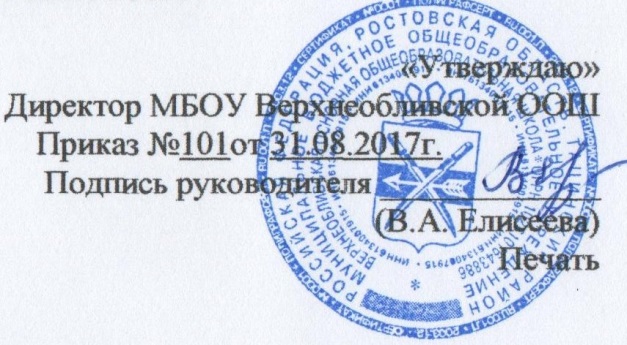 РАБОЧАЯ ПРОГРАММАпо физической культуре на 2017-2018 уч. годУровень начального общего образования (класс)   3Количество часов   102 Учитель    Ольховатова   Наталья  николаевнаПрограмма разработана на основе Федерального государственного образовательного стандарта начального общего образования Планируемых результатов начального общего образованияАвторской программы В.И Лях «Физическая культура», которая входит в УМК «Школа России»Планируемые результаты изучения  учебного курса физическая культура 3 класс      Результаты освоения содержания предмета «Физическая культура» определяют те итоговые результаты, которые должны демонстрировать школьники по завершении обучения в начальной школе.
     Требования к результатам изучения учебного предмета выполняют двоякую функцию. Они, с одной стороны, предназначены для оценки успешности овладения программным содержанием, а с другой стороны, устанавливают минимальное содержание образования, которое в обязательном порядке должно быть освоено каждым ребенком, оканчивающим начальную школу.
      Результаты освоения программного материала по предмету «Физическая культура»  оцениваются по трем базовым уровням, исходя из принципа «общее — частное — конкретное», и представлены соответственно метапредметными, предметными и личностными результатами.Личностные, метапредметные  и предметные результаты освоения учебного предметаПо окончании изучения курса «Физическая культура» в начальной школе должны быть достигнуты определенные результаты.Личностные результатыЛичностные результаты отражаются в индивидуальных качественных свойствах учащихся, которые приобретаются в процессе освоения учебного предмета «Физическая культура». Эти качественные свойства проявляются, прежде всего в положительном отношении учащихся к занятиям двигательной (физкультурной) деятельностью, накоплении необходимых знаний, а также в умении использовать ценности физической культуры для удовлетворения индивидуальных интересов и потребностей, достижения личностно значимых результатов в физическом совершенстве.       Личностные результаты:– формирование чувства гордости за свою Родину, формирование ценностей многонационального российского общества;– формирование уважительного отношения к иному мнению, истории и культуре других народов;– развитие мотивов учебной деятельности и формирование личностного смысла учения;– развитие самостоятельности и личной ответственности за свои поступки на основе представлений о нравственных нормах, социальной справедливости и свободе; – формирование эстетических потребностей, ценностей и чувств;– развитие этических качеств, доброжелательности и эмоционально-нравственной отзывчивости, понимания и сопереживания чувствам других людей;– развитие навыков сотрудничества со взрослыми и сверстниками, умения не создавать конфликтов и находить выходы из спорных ситуаций;– формирование установки на безопасный, здоровый образ жизни;Личностные результаты могут проявляться в разных областях культуры.

В области познавательной культуры:
• владение знаниями об индивидуальных особенностях физического развития и физической подготовленности, о соответствии их возрастным и половым нормативам;
• владение знаниями об особенностях индивидуального здоровья и о функциональных возможностях организма, способах профилактики заболеваний и перенапряжения средствами физической культуры;
• владение знаниями по основам организации и проведения занятий физической культурой оздоровительной и тренировочной направленности, составлению содержания занятий в соответствии с собственными задачами, индивидуальными особенностями физического развития и физической подготовленности.

В области нравственной культуры:
• способность управлять своими эмоциями, проявлять культуру общения и взаимодействия в процессе занятий физической культурой, игровой и соревновательной деятельности;
• способность активно включаться в совместные физкультурно-оздоровительные и спортивные мероприятия, принимать участие в их организации и проведении;
• владение умением предупреждать конфликтные ситуации во время совместных занятий физической культурой и спортом, разрешать спорные проблемы на основе уважительного и доброжелательного отношения к окружающим.

В области трудовой культуры:
• умение планировать режим дня, обеспечивать оптимальное сочетание нагрузки отдыха;
• умение проводить туристские пешие походы, готовить снаряжение, организовывать и благоустраивать места стоянок, соблюдать правила безопасности;
• умение содержать в порядке спортивный инвентарь и оборудование, спортивную одежду, осуществлять их подготовку к занятиям и спортивным соревнованиям.

В области эстетической культуры:
• красивая (правильная) осанка, умение ее длительно сохранять при разнообразных формах движения и пере движений;
• хорошее телосложение, желание поддерживать его в рамках принятых норм и представлений посредством занятий физической культурой;
• культура движения, умение передвигаться красиво, легко и непринужденно.

В области коммуникативной культуры:
• владение умением осуществлять поиск информации по вопросам развития современных оздоровительных систем, обобщать, анализировать и творчески применять полученные знания в самостоятельных занятиях физической культурой;
• владение умением достаточно полно и точно формулировать цель и задачи совместных с другими детьми занятий физкультурно-оздоровительной и спортивно-оздоровительной деятельностью, излагать их содержание;
• владение умением оценивать ситуацию и оперативно принимать решения, находить адекватные способы поведения и взаимодействия с партнерами во время учебной и игровой деятельности.

В области физической культуры:
• владение навыками выполнения жизненно важных двигательных умений (ходьба, бег, прыжки, лазанья и др.) различными способами, в различных изменяющихся внешних условиях;
• владение навыками выполнения разнообразных физических упражнений различной функциональной направленности, технических действий базовых видов спорта, а также применения их в игровой и соревновательной деятельности;
• умение максимально проявлять физические способности (качества) при выполнении тестовых упражнений по физической культуре.Метапредметные результаты:Метапредметные результаты характеризуют уровень сформированности качественных универсальных способностей учащихся, проявляющихся в активном применении знаний и умений в познавательной и предметно-практической деятельности. Приобретенные на базе освоения содержания предмета «Физическая культура», в единстве с освоением программного материала других образовательных дисциплин, универсальные способности потребуются как в рамках образовательного процесса (умение учиться), так и в реальной повседневной жизни учащихся.Метапредметные результаты:
 – овладение способностью принимать и сохранять цели и задачи учебной деятельности, поиска средств ее осуществления;– формирование умения планировать, контролировать и оценивать учебные действия в соответствии с поставленной задачей и условиями ее реализации; определять наиболее эффективные способы достижения результата;– формирование умения понимать причины успеха/неуспеха учебной деятельности и способности конструктивно действовать даже в ситуациях неуспеха;– определение общей цели и путей ее достижения; умение договариваться о распределении функций и ролей в совместной деятельности; осуществлять взаимный контроль в совместной деятельности, адекватно оценивать собственное поведение и поведение окружающих;– готовность конструктивно разрешать конфликты посредством учета интересов сторон и сотрудничества;– овладение базовыми предметными и межпредметными понятиями, отражающими существенные связи и отношения между объектами и процессами.
В области познавательной культуры:
• понимание физической культуры как явления культуры, способствующего развитию целостной личности человека, сознания и мышления, физических,  психических и нравственных качеств;
• понимание здоровья как важнейшего условия саморазвития и самореализации человека, расширяющего свободу выбора профессиональной деятельности и обеспечивающего• понимание физической культуры как средства организации здорового образа жизни, профилактики вредных привычек.

В области нравственной культуры:
• бережное отношение к собственному здоровью и здоровью окружающих, проявление доброжелательности и отзывчивости к людям, имеющим ограниченные возможности и нарушения в состоянии здоровья;
• уважительное отношение к окружающим, проявление культуры взаимодействия, терпимости и толерантности в достижении общих целей при совместной деятельности;
• ответственное отношение к порученному делу, проявление осознанной дисциплинированности и готовности отстаивать собственные позиции, отвечать за результаты собственной деятельности.В области трудовой культуры:
• добросовестное выполнение учебных заданий, осознанное стремление к освоению новых знаний и умений, качественно повышающих результативность выполнения заданий;
• рациональное планирование учебной деятельности, умение организовывать места занятий и обеспечивать их безопасность;
• поддержание оптимального уровня работоспособности в процессе учебной деятельности, активное использование занятий физической культурой для профилактики психического и физического утомления.

В области эстетической культуры:
• восприятие красоты телосложения и осанки человека в соответствии с культурными образцами и эстетическими канонами, формирование физической красоты с позиций укрепления и сохранения здоровья; 
• понимание культуры движений человека, постижение жизненно важных двигательных умений в соответствии с их целесообразностью и эстетической привлекательностью;
• восприятие спортивного соревнования как культурно-массового зрелищного мероприятия, проявление адекватных норм поведения, неантагонистических способов общения и взаимодействия.
В области коммуникативной культуры:
• владение культурой речи, ведение диалога в доброжелательной и открытой форме, проявление к собеседнику внимания, интереса и уважения;
• владение умением вести дискуссию, обсуждать содержание и результаты совместной деятельности, находить компромиссы при принятии общих решений;
• владение умением логически грамотно излагать, аргументировать и обосновывать собственную точку зрения, доводить ее до собеседника.

В области физической культуры:
• владение способами организации и проведения разнообразных форм занятий физической культурой, их планирования и содержательного наполнения;
• владение широким арсеналом двигательных действий и физических упражнений из базовых видов спорта и оздоровительной физической культуры, активное их использование в самостоятельно организуемой спортивно-оздоровительной и физкультурно-оздоровительной деятельности;
• владение способами наблюдения за показателями индивидуального здоровья, физического развития и физической подготовленности, использование этих показателей в организации и проведении самостоятельных форм занятий физической культурой.Предметные результаты:Предметные результаты характеризуют опыт учащихся в творческой двигательной деятельности, который приобретается и закрепляется в процессе освоения учебного предмета «Физическая культура». Приобретаемый опыт проявляется в знаниях и способах двигательной деятельности, умениях творчески их применять при решении практических задач, связанных с организацией и проведением самостоятельных занятий физической культурой.
Предметные результаты:– формирование первоначальных представлений о значении физической культуры для укрепления здоровья человека (физического, социального и психологического), о ее позитивном влиянии на развитие человека (физическое, интеллектуальное, эмоциональное, социальное), о физической культуре и здоровье как факторах успешной  учебы и социализации;– овладение умениями организовать здоровьесберегающую жизнедеятельность (режим дня, утренняя зарядка, оздоровительные мероприятия, подвижные игры и т.д.);– формирование навыка систематического наблюдения за своим физическим состоянием, величиной физических нагрузок, данными мониторинга здоровья (длины и массы тела и др.), показателями основных физических качеств (силы, быстроты, выносливости, координации, гибкости)– взаимодействие со сверстниками по правилам проведения подвижных игр и соревнований;– выполнение простейших акробатических и гимнастических комбинаций на высоком качественном уровне, характеристика признаков техничного исполнения;– выполнение технических действий из базовых видов спорта, применение их в игровой и соревновательной деятельности.Предметные результаты, так же как и метапредметные, проявляются в разных областях культуры.                                                      В области познавательной культуры:
• знания по истории и развитию спорта и олимпийского движения, о положительном их влиянии на укрепление мира и дружбы между народами;
• знание основных направлений развития физической культуры в обществе, их целей, задач и форм организации;
• знания о здоровом образе жизни, его связи с укреплением здоровья и профилактикой вредных привычек, о роли и месте физической культуры в организации здорового образа жизни.

В области нравственной культуры:
• способность проявлять инициативу и творчество при организации совместных занятий физической культурой, доброжелательное и уважительное отношение к занимающимся, независимо от особенностей их здоровья, физической и технической подготовленности;
• умение оказывать помощь занимающимся при освоении новых двигательных действий,• корректно объяснять и объективно оценивать технику их выполнения;
• способность проявлять дисциплинированность и уважительное отношение к сопернику в условиях игровой и соревновательной деятельности, соблюдать правила игры и соревнований.

В области трудовой культуры:
• способность преодолевать трудности, выполнять учебные задания по технической и физической подготовке в полном объеме;
• способность организовывать самостоятельные занятия физической культурой разной направленности, обеспечивать безопасность мест занятий, спортивного инвентаря и оборудования, спортивной одежды;
• способность самостоятельно организовывать и проводить занятия профессионально-прикладной физической подготовкой, подбирать физические упражнения в зависимости от индивидуальной ориентации на будущую профессиональную деятельность.
В области эстетической культуры:
• способность организовывать самостоятельные занятия физической культурой по формированию телосложения и правильной осанки, подбирать комплексы физических упражнений и режимы физической нагрузки в зависимости от индивидуальных особенностей физического развития;
• способность организовывать самостоятельные занятия по формированию культуры движений, подбирать упражнения координационной, ритмической и пластической направленности, режимы физической нагрузки в зависимости от индивидуальных особенностей физической подготовленности;
• способность вести наблюдения за динамикой показателей физического развития и осанки, объективно оценивать их, соотнося с общепринятыми нормами и представлениями.
В области коммуникативной культуры:
• способность интересно и доступно излагать знания о физической культуре, грамотно пользоваться понятийным аппаратом;
• способность формулировать цели и задачи занятий физическими упражнениями, аргументировано вести диалог по основам их организации и проведения;
• способность осуществлять судейство соревнований по одному из видов спорта, владеть информационными жестами судьи.
В области физической культуры:
• способность отбирать физические упражнения по их функциональной направленности, составлять из них индивидуальные комплексы для оздоровительной гимнастики и физической подготовки;
• способность составлять планы занятий физической культурой с различной педагогической направленностью, регулировать величину физической нагрузки в зависимости от задач занятия и индивидуальных особенностей организма;
• способность проводить самостоятельные занятия по освоению новых двигательных действий и развитию основных физических качеств, контролировать и анализировать эффективность этих занятий.Планируемые результатыПо окончании начальной школы учащиеся должны уметь:– планировать занятия физическими упражнениями в режиме дня, использовать средства физической культуры в проведении своего отдыха и досуга; – излагать факты истории развития физической культуры, характеризовать ее роль и значение в жизни человека;– использовать физическую культуры как средство укрепления здоровья, физического развития и физической подготовленности человека;– измерять (познавать) индивидуальные показатели физического развития (длины и массы тела) и развития основных физических качеств;– оказывать посильную помощь и моральную поддержку сверстникам при выполнении учебных заданий, проявлять доброжелательное и уважительное отношение при объяснении ошибок и способов их устранения;– организовывать и проводить со сверстниками подвижные игры и элементарные соревнования, осуществлять их объективное судейство;– соблюдать требования техники безопасности к местам проведения занятий физической культурой;– организовывать и проводить занятий физической культурой с разной целевой направленностью, подбирать для них физические упражнения и выполнять их с заданной дозировкой нагрузки;– характеризовать физическую нагрузку по показателю частоты пульса;– выполнять простейшие акробатические и гимнастические комбинации на высоком качественном уровне;– выполнять технические действия из базовых видов спорта, применять их в игровой и соревновательной деятельности;– выполнять жизненно важные двигательные навыки и умения различными способами, в различных условиях.Разделы, темыКоличество часовI. Знания о физической культуре3      1. Физическая культура1      2. История физической культуры1      3. Физические упражнения1II. Способы физкультурной деятельности.3       1. Самостоятельные занятия1       2. Самостоятельные наблюдения за физическим развитием и физической подготовленностью1       3. Самостоятельные игры и развлечения.1III. Физическое совершенствование 961.Физкультурно-оздоровительная деятельность.22. Спортивно-оздоровительная деятельность.94            2.1 Гимнастика с основами акробатики27            2.2 Легкая атлетика23            2.3 Лыжные гонкиТема «Лыжная подготовка»*  –  заменена  на       тему   «Лёгкая атлетика» (Примечание программы: для бесснежных районов тема заменяется углубленным освоением упражнений из других  разделов.12           2.4  ПлаваниеТема «Плавание»* (22 часа) – заменена  на       тему   «Спортивные  игры» (в МБОУ ООШ нет соответствующих условий обучению плаванию)            2.5 Подвижные и спортивные игрыПодвижные игры10Спортивные игры22            2.7 Общеразвивающие упражненияИтого105№п/пДатаДатаТип урокаТема урокаРешаемые проблемыПланируемые результатыПланируемые результатыПланируемые результаты№п/пДатаДатаТип урокаТема урокаРешаемые проблемыПонятияПредметные результатыУУДЛичностные результатыЛегкая атлетика – 11 часов   ляхЛегкая атлетика – 11 часов   ляхЛегкая атлетика – 11 часов   ляхЛегкая атлетика – 11 часов   ляхЛегкая атлетика – 11 часов   ляхЛегкая атлетика – 11 часов   ляхЛегкая атлетика – 11 часов   ляхЛегкая атлетика – 11 часов   ляхЛегкая атлетика – 11 часов   ляхЛегкая атлетика – 11 часов   лях1(1)03.09Ввод-ныйХодьба и бегХодьба с изменением длины и частоты шага. Ходьба через препятствия. Бег с высоким подниманием бедра. Бег в коридоре с максимальной скоростью. ОРУ. Игра «Пустое место». Развитие скоростных способностей. Инструктаж Разметка, препятствие, ускорениеЗнать разновидности ходьбы. Распределять свои силы во время продолжительного бега; выполнять упражнения по профилактике нарушения осанки выполнять легкоатлетические упражнения (ходьба,бег); технически правильно держать корпус и руки в медленном беге в сочетании с дыханиемП. Правильно выполнять  движения при ходьбе и беге. Пробегать с максимальной скоростью до 60 мК. Использовать общие приемы решения поставленных задач; определять и кратко характеризовать физическую культуру как занятия физическими упражнениями, подвижными и спортивными играми; Р.Формирование умения планировать, контролировать и оценивать учебные действия в соответствии с поставленной задачей и условиями ее реализации; определять наиболее эффективные способы достижения результата.Развить мотивов учебной деятельности и личностный смысл учения, принятие и освоение роли обучающего; формирование       установки на безопасный, здоровый образ жизни2(2)05.09КомплексныйХодьба и бегХодьба через несколько препятствий. Бег с максимальной скоростью . Игра «Белые медведи». Развитие ско-ростных способностей. Олимпийские игры: история возникновенияРазметка, препятствие, ускорениеРаспределять свои силы во время продолжительного бега; выполнять упражнения по профилактике нарушения осанки выполнять легкоатлетические упражнения (ходьба, бег); технически правильно держать корпус и руки в медленном беге в сочетании с дыханиемП.Правильно выполнять  движения при ходьбе и беге. Пробегать с максимальной скоростью до 60 мК. использовать общие приемы решения поставленных задач; определять и кратко характеризовать физическую культуру как занятия физическими упражнениями, подвижными и спортивными играми.Р.формирование умения планировать, контролировать и оценивать учебные действия в соответствии с поставленной задачей и условиями ее реализации; определять наиболее эффективные способы достижения результата.Развитие мотивов учебной деятельности и личностный смысл учения, принятие и освоение роли обучающего; формирование       установки на безопасный, здоровый образ жизни3(3)07.09КомплексныйХодьба и бегХодьба через несколько препятствий. Бег с максимальной скоростью . Игра «Белые медведи». Развитие ско-ростных способностей. Олимпийские игры: история возникновенияРазметка, препятствие, ускорениеРаспределять свои силы во время продолжительного бега; выполнять упражнения по профилактике нарушения осанки выполнять легкоатлетические упражнения (ходьба, бег); технически правильно держать корпус и руки в медленном беге в сочетании с дыханиемП. Правильно выполнять  движения при ходьбе и беге. Пробегать с максимальной скоростью до 60 мК. использовать общие приемы решения поставленных задач; определять и кратко характеризовать физическую культуру как занятия физическими упражнениями, подвижными и спортивными играми.Р.формирование умения планировать, контролировать и оценивать учебные действия в соответствии с поставленной задачей и условиями ее реализации; определять наиболее эффективные способы достижения результата.Развитие мотивов учебной деятельности и личностный смысл учения, принятие и освоение роли обучающего; формирование       установки на безопасный, здоровый образ жизни4(4)10.09Комп-лексныйХодьба и бегХодьба через несколько препятствий. Бег с максимальной скоростью . Игра «Белые медведи». Развитие ско-ростных способностей. Олимпийские игры: история возникновенияРазметка, препятствие, ускорениеЗнать виды ходьбы. Распределять свои силы во время продолжительного бега; выполнять упражнения по профилактике нарушения осанки выполнять легкоатлетические упражнения (ходьба, бег); технически правильно держать корпус и руки в медленном беге в сочетании с дыханием.П.Правильно выполнять  движения при ходьбе и беге. Пробегать с максимальной скоростью до 60 мК. Использовать общие приемы решения поставленных задач; определять и кратко характеризовать физическую культуру как занятия физическими упражнениями, подвижными и спортивными играми.Р.Формирование умения планировать, контролировать и оценивать учебные действия в соответствии с поставленной задачей и условиями ее реализации; определять наиболее эффективные способы достижения результата.Развитие мотивов учебной деятельности и личностный смысл учения, принятие и освоение роли обучающего; формирование       установки на безопасный, здоровый образ жизни5(5)12.09Учет-ныйХодьба и бегБег на результат 30, . Развитие скоростных способностей. Игра «Смена сторон». Понятия: эстафета, старт, финишРазметка, препятствие, ускорениеРаспределять свои силы во время продолжительного бега; выполнять упражнения по профилактике нарушения осанки выполнять легкоатлетические упражнения (ходьба, бег); технически правильно держать корпус и руки в медленном беге в сочетании с дыханием.П.Правильно выполнять  движения при ходьбе и беге. Пробегать с максимальной скоростью до 60 мК. Использовать общие приемы решения поставленных задач; определять и кратко характеризовать физическую культуру как занятия физическими упражнениями, подвижными и спортивными играми.Р.Формирование умения планировать, контролировать и оценивать учебные действия в соответствии с поставленной задачей и условиями ее реализации; определять наиболее эффективные способы достижения результата.Развитие мотивов учебной деятельности и личностный смысл учения, принятие и освоение роли обучающего; формирование       установки на безопасный, здоровый образ жизни6(6)14.09КомплексныйПрыжкиПрыжок в длину с разбега. Прыжок в длину с места. Прыжок с высоты . Игра «Гуси-лебеди». Развитие скоростно-силовых качеств. Влияние бега на здоровьеПрыжки в длину с разбега, прыжок  в длину с места.Описывать технику прыжковых упражнений.Осваивать технику прыжковыхупражнений. Научится: выполнять легкоатлетические упражнения; технически правильно отталкиваться и приземляться.П. Правильно выполнять  движения при прыжке; прыгать в длину с места и с разбега.К. использовать общие приемы решения поставленных задач.Р.Формирование умения планировать, контролировать и оценивать учебные действия в соответствии с поставленной задачей и условиями ее реализации; определять наиболее эффективные способы достижения результата.Развитие мотивов учебной деятельности и личностный смысл учения, принятие и освоение роли обучающего; формирование       установки на безопасный, здоровый образ жизни7(7)17.09КомплексныйПрыжкиПрыжок в длину с разбега. Прыжок в длину с места. Прыжок с высоты . Игра «Гуси-лебеди». Развитие скоростно-силовых качеств. Влияние бега на здоровьеПрыжки в длину с разбега, прыжок  в длину с места.Описывать технику прыжковых упражнений.Осваивать технику прыжковыхупражнений. Научится: выполнять легкоатлетические упражнения; технически правильно отталкиваться и приземляться.П. Правильно выполнять  движения при прыжке; прыгать в длину с места и с разбега.К. использовать общие приемы решения поставленных задач.Р.Формирование умения планировать, контролировать и оценивать учебные действия в соответствии с поставленной задачей и условиями ее реализации; определять наиболее эффективные способы достижения результата.Развитие мотивов учебной деятельности и личностный смысл учения, принятие и освоение роли обучающего; формирование       установки на безопасный, здоровый образ жизни8(8)19.09КомплексныйПрыжкиПрыжок в длину с разбега с зоны отталкивания. Многоскоки. Игра «Прыгающие воробушки». Развитие скоростно-силовых качеств. Правила соревнований в беге, прыжкахОписывать технику прыжковых упражнений.Осваивать технику прыжковыхупражнений. Научится: выполнять легкоатлетические упражнения; технически правильно отталкиваться и приземляться.П. Правильно выполнять  движения при прыжке; прыгать в длину с места и с разбега.К. использовать общие приемы решения поставленных задач.Р.Формирование умения планировать, контролировать и оценивать учебные действия в соответствии с поставленной задачей и условиями ее реализации; определять наиболее эффективные способы достижения результата.Развитие мотивов учебной деятельности и личностный смысл учения, принятие и освоение роли обучающего; формирование       установки на безопасный, здоровый образ жизни9(9)21.09КомплексныйМетаниеМетание малого мяча с места на дальность и на заданное расстояние. Метание в цель с 4–5 м. Игра «Зайцы в огороде». Развитие скоростно-силовых качеств. Правила соревнований в метанияхМетание, малый мяч, горизонтальная и вертикальная цель.Описывать технику метания малого мяча.Осваивать технику метания малого мяча.Соблюдать правила техники безопасности при метании малого мяча. Проявлять качества силы, быстроты и координации при метании малого мячаП.Уметь правильно выполнять о движения при метании различными способами;  метать мяч в цель.К. Формулировать учебные задачи вместе с учителем; коррекция – вносить изменения в план действия..Р.Формирование умения планировать, контролировать и оценивать учебные действия в соответствии с поставленной задачей и условиями ее реализации; определять наиболее эффективные способы достижения результата.Развитие мотивов учебной деятельности и личностный смысл учения, принятие и освоение роли обучающего; формирование       установки на безопасный, здоровый образ жизни10(10)24.09КомплексныйМетаниеМетание малого мяча с места на дальность и на заданное расстояние. Метание в цель с 4–5 м. Игра «Зайцы в огороде». Развитие скоростно-силовых качеств. Правила соревнований в метанияхМетание, малый мяч, горизонтальная и вертикальная цель.Описывать технику метания малого мяча.Осваивать технику метания малого мяча.Соблюдать правила техники безопасности при метании малого мяча. Проявлять качества силы, быстроты и координации при метании малого мячаП. Уметь правильно выполнять о движения при метании различными способами;  метать мяч в цель.К. Формулировать учебные задачи вместе с учителем; коррекция – вносить изменения в план действия..Р.Формирование умения планировать, контролировать и оценивать учебные действия в соответствии с поставленной задачей и условиями ее реализации; определять наиболее эффективные способы достижения результата.Развитие мотивов учебной деятельности и личностный смысл учения, принятие и освоение роли обучающего; формирование       установки на безопасный, здоровый образ жизни11(11)26.09КомплексныйМетаниеМетание малого мяча с места на дальность и на заданное расстояние. Метание набивного мяча. Игра «Зайцы в огороде». Развитие скоростно-силовых качеств. Олимпийское движение современностиМетание, малый мяч, горизонтальная и вертикальная цель, набивной мячОписывать технику метания малого мяча и набивного.Осваивать технику метания малого мяча и набивногоСоблюдать правила техники безопасности при метании малого мяча и набивного. Проявлять качества силы, быстроты и координации при метании малого мяча.П. Уметь правильно выполнять о движения при метании различными способами;  метать мяч в цель.К. осуществлять взаимный контроль в совместной деятельности.Р.формирование умения планировать, контролировать и оценивать учебные действия в соответствии с поставленной задачей и условиями ее реализации; определять наиболее эффективные способы достижения результата.Развитие мотивов учебной деятельности и личностный смысл учения, принятие и освоение роли обучающего; формирование       установки на безопасный, здоровый образ жизниГимнастика – 18 часовГимнастика – 18 часовГимнастика – 18 часовГимнастика – 18 часовГимнастика – 18 часовГимнастика – 18 часовГимнастика – 18 часовГимнастика – 18 часовГимнастика – 18 часовГимнастика – 18 часов12(1)28.09Изучение нового материалаАкробатика.Строевые упражненияВыполнять команды: «Шире шаг!», «Чаще шаг!», «Реже!», «На первый-второй рассчитайся!». Перекаты и группировка с последующей опорой руками за головой. 2–3 кувырка вперед. ОРУ. Игра: «Что изменилось?». Развитие координационных способностей. Инструктаж по ТБ«Шире шаг!», «Чаще шаг!», «Реже! Перекаты, кувырок.Различать и выполнять строевые команды.Выполнять акробатические элементы – кувырки, перекаты; соблюдать правилаповедения во время занятий физическими упражнениямиП.Уметь выполнять строевые команды, акробатические элементы раздельно и в комбинацииК. Управление коммуникацией – координировать и принимать различные позиции во взаимодействииР. Осуществление учебных действий – использовать речь для регуляции своего действия.Проявляют положительное отношение к школе, к занятиям физической культурой13(2)01.10КомбинированныйАкробатика.Строевые упражненияВыполнять команды: «Шире шаг!», «Чаще шаг!», «Реже!», «На первый-второй рассчитайся!». Перекаты и группировка с последующей опорой руками за головой. 2–3 кувырка вперед.  ОРУ. Игра «Что изменилось?». Развитие координационных способностей«Шире шаг!», «Чаще шаг!», «Реже! Перекаты, кувырок.Различать и выполнять строевые команды.Выполнять акробатические элементы – кувырки, стойки, перекаты; соблюдать правилаповедения во время занятий физическими упражнениямиП.Уметь выполнять строевые команды, акробатические элементы раздельно и в комбинацииК. инициативное сотрудничество – ставить вопросы, обращать за помощью, слушать собеседникаР. планирование – выполнять действия в соответствии с поставленной задачей и условиями ее реализации.Проявляют положительное отношение к школе, к занятиям физической культурой14(3)03.10КомбинированныйАкробатика.Строевые упражненияВыполнять команды: «Шире шаг!», «Чаще шаг!», «Реже!», «На первый-второй рассчитайся!». Перекаты и группировка с последующей опорой руками за головой. 2–3 кувырка вперед.  ОРУ. Игра «Что изменилось?». Развитие координационных способностей«Шире шаг!», «Чаще шаг!», «Реже! Перекаты, кувырок.Различать и выполнять строевые команды.Выполнять акробатические элементы – кувырки, стойки, перекаты; соблюдать правилаповедения во время занятий физическими упражнениямиП.Уметь выполнять строевые команды, акробатические элементы раздельно и в комбинацииК. инициативное сотрудничество – ставить вопросы, обращать за помощью, слушать собеседникаР. планирование – выполнять действия в соответствии с поставленной задачей и условиями ее реализации.Проявляют положительное отношение к школе, к занятиям физической культурой15(4)05.10КомбинированныйАкробатика.Строевые упражненияВыполнять команды: «Шире шаг!», «Чаще шаг!», «Реже!», «На первый-второй рассчитайся!». Перекаты и группировка с последующей опорой руками за головой. 2–3 кувырка вперед. Стойка на лопатках. Мост из положения лежа на спине. ОРУ. Игра «Что изменилось?». Развитие координационных способностей«Шире шаг!», «Чаще шаг!», «Реже! Перекаты, кувырок, стойка.Различать и выполнять строевые команды.Выполнять акробатические элементы – кувырки, стойки, перекаты; соблюдать правилаповедения во время занятий физическими упражнениямиП.Уметь выполнять строевые команды, акробатические элементы раздельно и в комбинацииК. инициативное сотрудничество – ставить вопросы, обращать за помощью, слушать собеседникаР. планирование – выполнять действия в соответствии с поставленной задачей и условиями ее реализации.Проявляют положительное отношение к школе, к занятиям физической культурой16(5)08.10СовершенствованияАкробатика.Строевые упражненияВыполнять команды: «Шире шаг!», «Чаще шаг!», «Реже!», «На первый-второй рассчитайся!». Перекаты и группировка с последующей опорой руками за головой. 2–3 кувырка вперед. Стойка на лопатках. Мост из положения лежа на спине. ОРУ. Игра «Совушка». Развитие координационных способностей«Шире шаг!», «Чаще шаг!», «Реже! Перекаты, кувырок.Различать и выполнять строевые команды.Выполнять акробатические элементы – кувырки, стойки, перекаты; соблюдать правилаповедения во время занятий физическими упражнениямиП.Уметь выполнять строевые команды, акробатические элементы раздельно и в комбинацииК. инициативное сотрудничество – ставить вопросы, обращать за помощью, слушать собеседникаР. планирование – выполнять действия в соответствии с поставленной задачей и условиями ее реализации.Проявляют положительное отношение к школе, к занятиям физической культурой17(6)10.10Учет-ныйАкробатика.Строевые упражненияВыполнять команды: «Шире шаг!», «Чаще шаг!», «Реже!», «На первый-второй рассчитайся!». Перекаты и группировка с последующей опорой руками за головой. 2–3 кувырка вперед. Стойка на лопатках. Мост из положения лежа на спине. ОРУ. Игра «Совушка». Развитие координационных способностей«Шире шаг!», «Чаще шаг!», «Реже! Перекаты, кувырок.Различать и выполнять строевые команды.Выполнять акробатические элементы – кувырки, стойки, перекаты; соблюдать правилаповедения во время занятий физическими упражнениямиП.Уметь выполнять строевые команды, акробатические элементы раздельно и в комбинацииК. инициативное сотрудничество – ставить вопросы, обращать за помощью, слушать собеседникаР. планирование – выполнять действия в соответствии с поставленной задачей и условиями ее реализации.Проявляют положительное отношение к школе, к занятиям физической культурой18(7)12.10КомплексныйВисы.Строевые упражненияПостроение в две шеренги. Перестроение  из двух шеренг в два круга. Вис стоя и лежа. Вис на согнутых руках. Подтягивание в висе. ОРУ с предметами. Развитие силовых способностейВис лежа и стоя. Вис на согнутых руках. Подтягивание в висе.Правильно выполнять висы для укрепления брюшного пресса; характеризовать роль и значение уроков физической культуры для укрепления здоровьяП.Уметь выполнять висы, подтягивание в висе.К. взаимодействие – слушать собеседника, формулировать свои затрудненияР. планирование – выбирать действия в соответствии с поставленной задачей и условиями ее реализации.Навыки сотрудничества в разных ситуациях; формирование       установки на безопасный, здоровый образ жизни.19(8)15.10КомплексныйВисы.Строевые упражненияПостроение в две шеренги. Перестроение  из двух шеренг в два круга. Вис стоя и лежа. Вис на согнутых руках. Подтягивание в висе. ОРУ с предметами. Игра «Маскировка в колоннах». Развитие силовых способностейВис лежа и стоя.  Вис на согнутых руках. Подтягивание в висе.Правильно выполнять висы для укрепления брюшного пресса; характеризовать роль и значение уроков физической культуры для укрепления здоровьяП.Уметь выполнять висы, подтягивание в висеК. взаимодействие – слушать собеседника, формулировать свои затрудненияР. планирование – выбирать действия в соответствии с поставленной задачей и условиями ее реализации.Навыки сотрудничества в разных ситуациях; формирование       установки на безопасный, здоровый образ жизни20(9)17.10КомплексныйВисы.Строевые упражненияПостроение в две шеренги. Перестроение  из двух шеренг в два круга. Вис стоя и лежа. Вис на согнутых руках. Подтягивание в висе. Упражнения в упоре лежа и стоя на коленях и в упоре на гимнастической скамейке. ОРУ с предметами. Развитие силовых способностейВис лежа и стоя.  Вис на согнутых руках. Подтягивание в висе.Правильно выполнять висы для укрепления брюшного пресса; характеризовать роль и значение уроков физической культуры для укрепления здоровьяП.Уметь выполнять висы, подтягивание в висеК. взаимодействие – слушать собеседника, формулировать свои затрудненияР. планирование – выбирать действия в соответствии с поставленной задачей и условиями ее реализации.Навыки сотрудничества в разных ситуациях; формирование       установки на безопасный, здоровый образ жизни21(10)19.10КомплексныйВисы.Строевые упражненияПостроение в две шеренги. Перестроение  из двух шеренг в два круга. Вис стоя и лежа. Вис на согнутых руках. Подтягивание в висе. Упражнения в упоре лежа и стоя на коленях и в упоре на гимнастической скамейке. ОРУ с предметами. Развитие силовых способностейВис лежа и стоя.  Вис на согнутых руках. Подтягивание в висе.Правильно выполнять висы для укрепления брюшного пресса; характеризовать роль и значение уроков физической культуры для укрепления здоровьяП.Уметь выполнять висы, подтягивание в висеК. взаимодействие – слушать собеседника, формулировать свои затрудненияР. планирование – выбирать действия в соответствии с поставленной задачей и условиями ее реализации.Навыки сотрудничества в разных ситуациях; формирование       установки на безопасный, здоровый образ жизни22(11)22.10СовершенствованияВисы.Строевые упражненияПостроение в две шеренги. Перестроение  из двух шеренг в два круга. Вис стоя и лежа. Вис на согнутых руках. Подтягивание в висе. Упражнения в упоре лежа и стоя на коленях и в упоре на гимнастической скамейке. ОРУ с предметами. Развитие силовых способностейВис лежа и стоя.  Вис на согнутых руках. Подтягивание в висе.Правильно выполнять висы для укрепления брюшного пресса; характеризовать роль и значение уроков физической культуры для укрепления здоровьяП.Уметь выполнять висы, подтягивание в висеК. взаимодействие – слушать собеседника, формулировать свои затрудненияР. планирование – выбирать действия в соответствии с поставленной задачей и условиями ее реализации.Навыки сотрудничества в разных ситуациях; формирование       установки на безопасный, здоровый образ жизни23(12)24.10Учет-ныйВисы.Строевые упражненияПостроение в две шеренги. Перестроение  из двух шеренг в два круга. Вис стоя и лежа. Вис на согнутых руках. Подтягивание в висе. Упражнения в упоре лежа и стоя на коленях и в упоре на гимнастической скамейке. ОРУ с предметами. Развитие силовых способностейВис лежа и стоя.  Вис на согнутых руках. Подтягивание в висе.Правильно выполнять висы для укрепления брюшного пресса; характеризовать роль и значение уроков физической культуры для укрепления здоровья Подтягивание: «5» – 5; «4» – 3; «3» – 1.Отжимание от скамейки:«5» – 16; «4» – 11; «3» – 6П.Уметь выполнять висы, подтягивание в висеК. взаимодействие – слушать собеседника, формулировать свои затрудненияР. планирование – выбирать действия в соответствии с поставленной задачей и условиями ее реализации.Навыки сотрудничества в разных ситуациях; формирование       установки на безопасный, здоровый образ жизни24(13)26.10Изучение нового материалаОпорный прыжок, лазание, упражнения в равновесииПередвижение по диагонали, противоходом, «змейкой». ОРУ. Ходьба приставными шагами по бревну (высота до ). Перелезание через гимнастического коня. Лазание по наклонной скамейке в упоре стоя на коленях. Игра «Посадка картофеля». Развитие координационных способностейПередвижение противоходом. Гимнастический конь. Лазание.Выполнять упражнения на гимнастической скамейке на развитие координации движений.П. Уметь  лазать по гимнастической стенке, канату; выполнять опорный прыжокК. Инициативное сотрудничество – проявлять активность во взаимодействии для решения задачР. Целеполагание – формулировать учебную задачу в сотрудничестве с учителем.Внутренняя позиция школьника на основе положительного отношения к уроку физической культуры25(14)29.10СовершенствованияОпорный прыжок, лазание, упражнения в равновесииПередвижение по диагонали, противоходом, «змейкой». ОРУ. Ходьба приставными шагами по бревну (высота до ). Перелезание через гимнастического коня. Лазание по наклонной скамейке в упоре стоя на коленях. Игра «Посадка картофеля». Развитие координационных способностейПередвижение противоходом. Гимнастический конь. Лазание.Выполнять упражнения на гимнастической скамейке на развитие координации движений.П. Уметь  лазать по гимнастической стенке, канату; выполнять опорный прыжокК. Инициативное сотрудничество – проявлять активность во взаимодействии для решения задачР. Целеполагание – формулировать учебную задачу в сотрудничестве с учителем.Внутренняя позиция школьника на основе положительного отношения к уроку физической культуры26(15)31.10СовершенствованияОпорный прыжок, лазание, упражнения в равновесииПередвижение по диагонали, противоходом, «змейкой». ОРУ. Ходьба приставными шагами по бревну (высота до ). Перелезание через гимнастического коня. Лазание по наклонной скамейке в упоре стоя на коленях. Игра «Посадка картофеля». Развитие координационных способностейПередвижение противоходом. Гимнастический конь. Лазание.Выполнять упражнения на гимнастической скамейке на развитие координации движений.П. Уметь  лазать по гимнастической стенке, канату; выполнять опорный прыжокК. Инициативное сотрудничество – проявлять активность во взаимодействии для решения задачР. Целеполагание – формулировать учебную задачу в сотрудничестве с учителем.Внутренняя позиция школьника на основе положительного отношения к уроку физической культуры27(16)12.11СовершенствованияОпорный прыжок, лазание, упражнения в равновесииПередвижение по диагонали, противоходом, «змейкой». ОРУ. Ходьба приставными шагами по бревну (высота до ). Перелезание через гимнастического коня. Лазание по наклонной скамейке в упоре лежа, подтягиваясь руками. Игра «Посадка картофеля». Развитие координационных способностейПередвижение противоходом. Гимнастический конь. Лазание.Выполнять упражнения на гимнастической скамейке на развитие координации движений.П. Уметь  лазать по гимнастической стенке, канату; выполнять опорный прыжокК. Инициативное сотрудничество – проявлять активность во взаимодействии для решения задачР. Целеполагание – формулировать учебную задачу в сотрудничестве с учителем.Внутренняя позиция школьника на основе положительного отношения к уроку физической культуры28(17)14.11КомбинированныйОпорный прыжок, лазание, упражнения в равновесииПередвижение по диагонали, противоходом, «змейкой». ОРУ. Ходьба приставными шагами по бревну (высота до ). Перелезание через гимнастического коня. Лазание по наклонной скамейке в упоре лежа, подтягиваясь руками. Игра «Посадка картофеля». Развитие координационных способностейПередвижение противоходом. Гимнастический конь. Лазание.Выполнять упражнения на гимнастической скамейке на развитие координации движений.П. Уметь  лазать по гимнастической стенке, канату; выполнять опорный прыжокК. Инициативное сотрудничество – проявлять активность во взаимодействии для решения задачР. Целеполагание – формулировать учебную задачу в сотрудничестве с учителем.Внутренняя позиция школьника на основе положительного отношения к уроку физической культуры29(18)16.11КомплексныйОпорный прыжок, лазание, упражнения в равновесииПередвижение по диагонали, противоходом, «змейкой». ОРУ. Ходьба приставными шагами по бревну (высота до ). Перелезание через гимнастического коня. Лазание по наклонной скамейке в упоре лежа, подтягиваясь руками. Игра «Посадка картофеля». Развитие координационных способностейПередвижение противоходом. Гимнастический конь. Лазание.Выполнять упражнения на гимнастической скамейке на развитие координации движений.П. Уметь  лазать по гимнастической стенке, канату; выполнять опорный прыжокК. Инициативное сотрудничество – проявлять активность во взаимодействии для решения задачР. Целеполагание – формулировать учебную задачу в сотрудничестве с учителем.Внутренняя позиция школьника на основе положительного отношения к уроку физической культурыПодвижные игры – 18 часовПодвижные игры – 18 часовПодвижные игры – 18 часовПодвижные игры – 18 часовПодвижные игры – 18 часовПодвижные игры – 18 часовПодвижные игры – 18 часовПодвижные игры – 18 часовПодвижные игры – 18 часовПодвижные игры – 18 часов30(1)19.11КомплексныйПодвижные игрыОРУ в движении. Игры: «Пустое место», «Белые медведи». Эстафеты. Развитие скоростно-силовых способностейПройденные названия качеств и подвижных игр. Называть игры и формулировать их правила; организовывать места занятий физическими упражнениями и подвижными играми; соблюдать правила поведения и предупреждения травматизма во время занятийП. Уметь играть в подвижные игры с бегом, прыжками, метаниямиК. планирование учебного сотрудничества – определять общую цель и пути ее достижения; договариваться о распределении функций и ролей в совместной деятельности Р. планирование – выбирать действия в соответствии с поставленной задачей и условиями ее решения.Внутренняя позиция школьника на основе положительного отношения к уроку физической культуры; умение не создавать конфликтов и находить выходы из спорных ситуаций31(2)21.11Совершенствования Подвижные игрыОРУ в движении. Игры: «Пустое место», «Белые медведи». Эстафеты. Развитие скоростно-силовых способностейПройденные названия качеств и подвижных игр. Называть игры и формулировать их правила; организовывать места занятий физическими упражнениями и подвижными играми; соблюдать правила поведения и предупреждения травматизма во время занятийП. Уметь играть в подвижные игры с бегом, прыжками, метаниямиК. планирование учебного сотрудничества – определять общую цель и пути ее достижения; договариваться о распределении функций и ролей в совместной деятельности Р. планирование – выбирать действия в соответствии с поставленной задачей и условиями ее решения.Внутренняя позиция школьника на основе положительного отношения к уроку физической культуры; умение не создавать конфликтов и находить выходы из спорных ситуаций32(3)23.11СовершенствованияПодвижные игрыОРУ в движении. Игры: «Пустое место», «Белые медведи». Эстафеты. Развитие скоростно-силовых способностейПройденные названия качеств и подвижных игр. Называть игры и формулировать их правила; организовывать места занятий физическими упражнениями и подвижными играми; соблюдать правила поведения и предупреждения травматизма во время занятийП. Уметь играть в подвижные игры с бегом, прыжками, метаниямиК. планирование учебного сотрудничества – определять общую цель и пути ее достижения; договариваться о распределении функций и ролей в совместной деятельности Р. планирование – выбирать действия в соответствии с поставленной задачей и условиями ее решения.Внутренняя позиция школьника на основе положительного отношения к уроку физической культуры; умение не создавать конфликтов и находить выходы из спорных ситуаций33(4)26.11КомплексныйПодвижные игрыОРУ в движении. Игры: «Пустое место», «Белые медведи». Эстафеты. Развитие скоростно-силовых способностейПройденные названия качеств и подвижных игр. Называть игры и формулировать их правила; организовывать места занятий физическими упражнениями и подвижными играми; соблюдать правила поведения и предупреждения травматизма во время занятийП. Уметь играть в подвижные игры с бегом, прыжками, метаниямиК. планирование учебного сотрудничества – определять общую цель и пути ее достижения; договариваться о распределении функций и ролей в совместной деятельности Р. планирование – выбирать действия в соответствии с поставленной задачей и условиями ее решения.Внутренняя позиция школьника на основе положительного отношения к уроку физической культуры; умение не создавать конфликтов и находить выходы из спорных ситуаций34(5)28.11Совершенствования Подвижные игрыОРУ. Игры: «Пустое место», «Белые медведи». Эстафеты. Развитие скоростно-силовых способностейПройденные названия качеств и подвижных игр. Называть игры и формулировать их правила; организовывать места занятий физическими упражнениями и подвижными играми; соблюдать правила поведения и предупреждения травматизма во время занятийП. Уметь играть в подвижные игры с бегом, прыжками, метаниямиК. планирование учебного сотрудничества – определять общую цель и пути ее достижения; договариваться о распределении функций и ролей в совместной деятельности Р. планирование – выбирать действия в соответствии с поставленной задачей и условиями ее решения.Внутренняя позиция школьника на основе положительного отношения к уроку физической культуры; умение не создавать конфликтов и находить выходы из спорных ситуаций35(6)30.11СовершенствованияПодвижные игрыОРУ. Игры: «Пустое место», «Белые медведи». Эстафеты. Развитие скоростно-силовых способностейПройденные названия качеств и подвижных игр. Называть игры и формулировать их правила; организовывать места занятий физическими упражнениями и подвижными играми; соблюдать правила поведения и предупреждения травматизма во время занятийП. Уметь играть в подвижные игры с бегом, прыжками, метаниямиК. планирование учебного сотрудничества – определять общую цель и пути ее достижения; договариваться о распределении функций и ролей в совместной деятельности Р. планирование – выбирать действия в соответствии с поставленной задачей и условиями ее решения.Внутренняя позиция школьника на основе положительного отношения к уроку физической культуры; умение не создавать конфликтов и находить выходы из спорных ситуаций36(7)03.12КомплексныйПодвижные игрыОРУ. Игры: «Пустое место», «Белые медведи». Эстафеты. Развитие скоростно-силовых способностейПройденные названия качеств и подвижных игр. Называть игры и формулировать их правила; организовывать места занятий физическими упражнениями и подвижными играми; соблюдать правила поведения и предупреждения травматизма во время занятийП. Уметь играть в подвижные игры с бегом, прыжками, метаниямиК. планирование учебного сотрудничества – определять общую цель и пути ее достижения; договариваться о распределении функций и ролей в совместной деятельности Р. планирование – выбирать действия в соответствии с поставленной задачей и условиями ее решения.Внутренняя позиция школьника на основе положительного отношения к уроку физической культуры; умение не создавать конфликтов и находить выходы из спорных ситуаций37(8)05.12Совершенствования Подвижные игрыОРУ. Игры: «Пустое место», «Белые медведи». Эстафеты. Развитие скоростно-силовых способностейПройденные названия качеств и подвижных игр. Называть игры и формулировать их правила; организовывать места занятий физическими упражнениями и подвижными играми; соблюдать правила поведения и предупреждения травматизма во время занятийП. Уметь играть в подвижные игры с бегом, прыжками, метаниямиК. планирование учебного сотрудничества – определять общую цель и пути ее достижения; договариваться о распределении функций и ролей в совместной деятельности Р. планирование – выбирать действия в соответствии с поставленной задачей и условиями ее решения.Внутренняя позиция школьника на основе положительного отношения к уроку физической культуры; умение не создавать конфликтов и находить выходы из спорных ситуаций38(9)07.12СовершенствованияПодвижные игрыОРУ. Игры: «Прыжки по полосам», «Вол во рву». Эстафеты. Развитие скоростно-силовых способностейПройденные названия качеств и подвижных игр. Называть игры и формулировать их правила; организовывать места занятий физическими упражнениями и подвижными играми; соблюдать правила поведения и предупреждения травматизма во время занятийП. Уметь играть в подвижные игры с бегом, прыжками, метаниямиК. планирование учебного сотрудничества – определять общую цель и пути ее достижения; договариваться о распределении функций и ролей в совместной деятельности Р. планирование – выбирать действия в соответствии с поставленной задачей и условиями ее решения.Внутренняя позиция школьника на основе положительного отношения к уроку физической культуры; умение не создавать конфликтов и находить выходы из спорных ситуаций39(10)10.12КомплексныйПодвижные игрыОРУ. Игры: «Прыжки по полосам», «Вол во рву». Эстафеты. Развитие скоростно-силовых способностейПройденные названия качеств и подвижных игр. Называть игры и формулировать их правила; организовывать места занятий физическими упражнениями и подвижными играми; соблюдать правила поведения и предупреждения травматизма во время занятийП. Уметь играть в подвижные игры с бегом, прыжками, метаниямиК. планирование учебного сотрудничества – определять общую цель и пути ее достижения; договариваться о распределении функций и ролей в совместной деятельности Р. планирование – выбирать действия в соответствии с поставленной задачей и условиями ее решения.Внутренняя позиция школьника на основе положительного отношения к уроку физической культуры; умение не создавать конфликтов и находить выходы из спорных ситуаций40(11)12.12Совершенствования Подвижные игрыОРУ. Игры: «Прыжки по полосам», «Вол во рву». Эстафеты. Развитие скоростно-силовых способностейПройденные названия качеств и подвижных игр. Называть игры и формулировать их правила; организовывать места занятий физическими упражнениями и подвижными играми; соблюдать правила поведения и предупреждения травматизма во время занятийП. Уметь играть в подвижные игры с бегом, прыжками, метаниямиК. планирование учебного сотрудничества – определять общую цель и пути ее достижения; договариваться о распределении функций и ролей в совместной деятельности Р. планирование – выбирать действия в соответствии с поставленной задачей и условиями ее решения.Внутренняя позиция школьника на основе положительного отношения к уроку физической культуры; умение не создавать конфликтов и находить выходы из спорных ситуаций41(12)14.12СовершенствованияПодвижные игрыОРУ. Игры: «Прыжки по полосам», «Вол во рву». Эстафеты. Развитие скоростно-силовых способностейПройденные названия качеств и подвижных игр. Называть игры и формулировать их правила; организовывать места занятий физическими упражнениями и подвижными играми; соблюдать правила поведения и предупреждения травматизма во время занятийП. Уметь играть в подвижные игры с бегом, прыжками, метаниямиК. планирование учебного сотрудничества – определять общую цель и пути ее достижения; договариваться о распределении функций и ролей в совместной деятельности Р. планирование – выбирать действия в соответствии с поставленной задачей и условиями ее решения.Внутренняя позиция школьника на основе положительного отношения к уроку физической культуры; умение не создавать конфликтов и находить выходы из спорных ситуаций42(13)17.12Совершенствования Подвижные игрыОРУ. Игры: «Прыжки по полосам», «Вол во рву». Эстафеты. Развитие скоростно-силовых способностейПройденные названия качеств и подвижных игр. Называть игры и формулировать их правила; организовывать места занятий физическими упражнениями и подвижными играми; соблюдать правила поведения и предупреждения травматизма во время занятийП. Уметь играть в подвижные игры с бегом, прыжками, метаниямиК. планирование учебного сотрудничества – определять общую цель и пути ее достижения; договариваться о распределении функций и ролей в совместной деятельности Р. планирование – выбирать действия в соответствии с поставленной задачей и условиями ее решения.Внутренняя позиция школьника на основе положительного отношения к уроку физической культуры; умение не создавать конфликтов и находить выходы из спорных ситуаций43(14)19.12СовершенствованияПодвижные игрыОРУ. Игры: «Прыжки по полосам», «Вол во рву». Эстафеты. Развитие скоростно-силовых способностейПройденные названия качеств и подвижных игр. Называть игры и формулировать их правила; организовывать места занятий физическими упражнениями и подвижными играми; соблюдать правила поведения и предупреждения травматизма во время занятийП. Уметь играть в подвижные игры с бегом, прыжками, метаниямиК. планирование учебного сотрудничества – определять общую цель и пути ее достижения; договариваться о распределении функций и ролей в совместной деятельности Р. планирование – выбирать действия в соответствии с поставленной задачей и условиями ее решения.Внутренняя позиция школьника на основе положительного отношения к уроку физической культуры; умение не создавать конфликтов и находить выходы из спорных ситуаций44(15)21.12Совершен-ствованиеПодвижные игрыОРУ. Игры: «Прыжки по полосам», «Вол во рву». Эстафеты. Развитие скоростно-силовых способностейПройденные названия качеств и подвижных игр. Называть игры и формулировать их правила; организовывать места занятий физическими упражнениями и подвижными играми; соблюдать правила поведения и предупреждения травматизма во время занятийП. Уметь играть в подвижные игры с бегом, прыжками, метаниямиК. планирование учебного сотрудничества – определять общую цель и пути ее достижения; договариваться о распределении функций и ролей в совместной деятельности Р. планирование – выбирать действия в соответствии с поставленной задачей и условиями ее решения.Внутренняя позиция школьника на основе положительного отношения к уроку физической культуры; умение не создавать конфликтов и находить выходы из спорных ситуаций45(16)24.12Совершен-ствованиеПодвижные игрыОРУ. Игры: «Прыжки по полосам», «Вол во рву». Эстафеты. Развитие скоростно-силовых способностейПройденные названия качеств и подвижных игр. Называть игры и формулировать их правила; организовывать места занятий физическими упражнениями и подвижными играми; соблюдать правила поведения и предупреждения травматизма во время занятийП. Уметь играть в подвижные игры с бегом, прыжками, метаниямиК. планирование учебного сотрудничества – определять общую цель и пути ее достижения; договариваться о распределении функций и ролей в совместной деятельности Р. планирование – выбирать действия в соответствии с поставленной задачей и условиями ее решения.Внутренняя позиция школьника на основе положительного отношения к уроку физической культуры; умение не создавать конфликтов и находить выходы из спорных ситуаций46(17)26.12Совершен-ствованиеПодвижные игрыОРУ. Игры: «Прыжки по полосам», «Вол во рву». Эстафеты. Развитие скоростно-силовых способностейПройденные названия качеств и подвижных игр. Называть игры и формулировать их правила; организовывать места занятий физическими упражнениями и подвижными играми; соблюдать правила поведения и предупреждения травматизма во время занятийП. Уметь играть в подвижные игры с бегом, прыжками, метаниямиК. планирование учебного сотрудничества – определять общую цель и пути ее достижения; договариваться о распределении функций и ролей в совместной деятельности Р. планирование – выбирать действия в соответствии с поставленной задачей и условиями ее решения.Внутренняя позиция школьника на основе положительного отношения к уроку физической культуры; умение не создавать конфликтов и находить выходы из спорных ситуаций47(18)28.12Совершенствование Подвижные игрыОРУ. Игры: «Прыжки по полосам», «Вол во рву». Эстафеты. Развитие скоростно-силовых способностейПройденные названия качеств и подвижных игр. Называть игры и формулировать их правила; организовывать места занятий физическими упражнениями и подвижными играми; соблюдать правила поведения и предупреждения травматизма во время занятийП. Уметь играть в подвижные игры с бегом, прыжками, метаниямиК. планирование учебного сотрудничества – определять общую цель и пути ее достижения; договариваться о распределении функций и ролей в совместной деятельности Р. планирование – выбирать действия в соответствии с поставленной задачей и условиями ее решения.Внутренняя позиция школьника на основе положительного отношения к уроку физической культуры; умение не создавать конфликтов и находить выходы из спорных ситуацийЛыжная подготовка – 21 часЛыжная подготовка – 21 часЛыжная подготовка – 21 часЛыжная подготовка – 21 часЛыжная подготовка – 21 часЛыжная подготовка – 21 часЛыжная подготовка – 21 часЛыжная подготовка – 21 часЛыжная подготовка – 21 часЛыжная подготовка – 21 час48(1)14.01КомплексныйВводный. Значение лыжной подготовки.Значение лыжной подготовки, требование в одежде, обуви и лыжному инвентарю. Познакомить с требованиями программы по лыжной подготовке. Лыжи, лыжные палки и ботинки, крепления. Лыжный спортивный костюм, рукавицы, шапочка Выполнять упражнения на развитие физических качеств (силы, быстроты, выносливости).Ознакомится с правилами поведения на уроках и способами использования спортинвентаря.П. Уметь правильно передвигаться на лыжах.К. Управление коммуникацией – адекватно использовать речь 	Р.  Планирование – составлять план и последовательность действий для планирования и регуляции своей деятельностиСамоопределение – готовность и способность обучающихся к саморазвитию49(2)16.01СовершенствованияСкользящий шагТехника передвижения скользящим шагом. Прохождение дистанции в 500-600 метров среднем.Скользя-щий шагМоделировать технику базовых способов передвижения на лыжах. Осваивать универсальныеумения контролировать скорость передвижения на лыжах по частоте сердечных сокращений.Выявлять характерные ошибки в технике выполнения лыжных ходов.П.Осмысление, объяснение своего двигательного опыта.Осознание важности освоения универсальных умений связанных с выполнением упражненийК.Формирование способов позитивного взаимодействия со сверстниками в парах и группах при разучиванииупражнений. Умение объяснять ошибки при выполнении упражнений. Р.Умение организовать самостоятельную деятельность с учетом требований ее безопасности, сохранности инвентаря и оборудования, организации мест занятий.Умение планировать собственную деятельность, распределять нагрузку и отдых в процессе ее выполнения.Формирование навыка систематического наблюдения за своим физическим состоянием, величиной физических нагрузок.50(3)18.01СовершенствованияСкользящий шагТехника передвижения скользящим шагом. Прохождение дистанции в 500-600 метров среднем.Скользя-щий шагПроявлять выносливость при прохождении тренировочныхдистанций разученными способами передвижения.Применять правила подбора одежды для занятий лыжнойподготовкой.П. Осмысление техники выполнения разучиваемых заданий и упражнений.К. Умение управлять эмоциями при общении со сверстниками и взрослыми, сохранять хладнокровие, сдержанность, рассудительность.Умение с достаточной полнотой и точностью выражать свои мысли в соответствии с задачами  урока, владение специальной терминологией. Р. Умение характеризовать, выполнять задание в соответствии с целью и анализировать технику выполнения упражнений, давать объективную оценку технике выполнения упражнений на основе освоенных знаний и имеющегося опыта.Развитие самостоятельности и личной ответственности за свои поступки на основе представлений о нравственных нормах.51(4)21.01СовершенствованияПоперемен-ныйдвухшажный ходПопеременный двухшажный ход. Спуск на лыжах в основной стойке.  Попеременный двухша-жный ходМоделировать технику базовых способов передвижения на лыжах. Осваивать универсальныеумения контролировать скорость передвижения на лыжах по частоте сердечных сокращений.Выявлять характерные ошибки в технике выполнения лыжных ходов.П. Осмысление техники выполнения разучиваемых заданий и упражнений.К. Умение управлять эмоциями при общении со сверстниками и взрослыми, сохранять хладнокровие, сдержанность, рассудительность.Умение с достаточной полнотой и точностью выражать свои мысли в соответствии с задачами  урока, владение специальной терминологией. Р. Умение технически правильно выполнять двигательные действия из базовых видов спорта, использовать их в игровой и соревновательной деятельности.Развитие этических чувств, доброжелательности и эмоционально-нравственной отзывчивости, понимания и сопереживания чувствам других людей.52(5)23.01СовершенствованияПоперемен-ныйдвухшажный ходПопеременный двухшажный ход. Поворот переступанием.  Попеременный двухшажный ходМоделировать технику базовых способов передвижения на лыжах. Осваивать универсальныеумения контролировать скорость передвижения на лыжах по частоте сердечных сокращений.Выявлять характерные ошибки в технике выполнения лыжных ходов.П. Осмысление техники выполнения разучиваемых заданий и упражнений.К. Умение управлять эмоциями при общении со сверстниками и взрослыми, сохранять хладнокровие, сдержанность, рассудительность.Умение с достаточной полнотой и точностью выражать свои мысли в соответствии с задачами  урока, владение специальной терминологией. Р. Умение технически правильно выполнять двигательные действия из базовых видов спорта, использовать их в игровой и соревновательной деятельности.Развитие этических чувств, доброжелательности и эмоционально-нравственной отзывчивости, понимания и сопереживания чувствам других людей.53(6)25.01СовершенствованияПоперемен-ныйдвухшажный ход.Попеременный двухшажный ход. Спуск на лыжах в основной и низкой стойке, подъём ступающим шагом.  Попеременный двухшажный ходМоделировать технику базовых способов передвижения на лыжах. Осваивать универсальныеумения контролировать скорость передвижения на лыжах по частоте сердечных сокращений.Выявлять характерные ошибки в технике выполнения лыжных ходов.П. Осмысление техники выполнения разучиваемых заданий и упражнений.К. Умение управлять эмоциями при общении со сверстниками и взрослыми, сохранять хладнокровие, сдержанность, рассудительность.Умение с достаточной полнотой и точностью выражать свои мысли в соответствии с задачами  урока, владение специальной терминологией. Р. Умение технически правильно выполнять двигательные действия из базовых видов спорта, использовать их в игровой и соревновательной деятельности.Развитие этических чувств, доброжелательности и эмоционально-нравственной отзывчивости, понимания и сопереживания чувствам других людей.54(7)28.01КомплексныйСпуск на лыжах в основной и низкой стойке, подъём ступающим шагом.  Спуск на лыжах в основной и низкой стойке, подъём ступающим шагом. Подвижные игры на лыжах.Спуск на лыжах в основной и низкой стойке, подъём ступающим шагомМоделировать технику базовых способов передвижения на лыжах. Осваивать универсальныеумения контролировать скорость передвижения на лыжах по частоте сердечных сокращений.Выявлять характерные ошибки в технике выполнения лыжных ходов.П.Осмысление, объяснение своего двигательного опыта.Осознание важности освоения универсальных умений связанных с выполнением упражненийК.Формирование способов позитивного взаимодействия со сверстниками в парах и группах при разучиванииупражнений. Умение объяснять ошибки при выполнении упражнений. Р. Умение технически правильно выполнять двигательные действия из базовых видов спорта, использовать их в игровой и соревновательной деятельности.Формирование эстетических потребностей, ценностей и чувств. Формирование и проявление положительных качеств личности, дисциплинированности, трудолюбия и упорства в достижении поставленной цели. 55(8)30.01СовершенствованияПоперемен-ныйдвухшажный ход.Попеременный двухшажный ход. Поворот переступанием.  Попеременный двухшажный ход. Поворот переступаниемМоделировать технику базовых способов передвижения на лыжах. Осваивать универсальныеумения контролировать скорость передвижения на лыжах по частоте сердечных сокращений.Выявлять характерные ошибки в технике выполнения лыжных ходов.П. Осмысление техники выполнения разучиваемых заданий и упражнений.К. Умение управлять эмоциями при общении со сверстниками и взрослыми, сохранять хладнокровие, сдержанность, рассудительность.Умение с достаточной полнотой и точностью выражать свои мысли в соответствии с задачами  урока, владение специальной терминологией. Р. Умение технически правильно выполнять двигательные действия из базовых видов спорта, использовать их в игровой и соревновательной деятельности.Развитие этических чувств, доброжелательности и эмоционально-нравственной отзывчивости, понимания и сопереживания чувствам других людей.56(9)01.02КомплексныйПопеременный двухшажный ход.Техника подъема лесенкой.Попеременный двухшажный ход. Техника подъема лесенкой. Спуск в основной стойке.  Попеременный двухшажный ход. Поворот переступаниемМоделировать технику базовых способов передвижения на лыжах. Осваивать универсальныеумения контролировать скорость передвижения на лыжах по частоте сердечных сокращений.Выявлять характерные ошибки в технике выполнения лыжных ходов.П. Осмысление техники выполнения разучиваемых заданий и упражнений.К. Умение управлять эмоциями при общении со сверстниками и взрослыми, сохранять хладнокровие, сдержанность, рассудительность.Умение с достаточной полнотой и точностью выражать свои мысли в соответствии с задачами  урока, владение специальной терминологией. Р. Умение технически правильно выполнять двигательные действия из базовых видов спорта, использовать их в игровой и соревновательной деятельности.Развитие этических чувств, доброжелательности и эмоционально-нравственной отзывчивости, понимания и сопереживания чувствам других людей.57(10)04.02КомплексныйПопеременный двухшажный ход.Техника подъема лесенкой.Попеременный двухшажный ход. Техника подъема лесенкой, спуск в основной и низкой стойке.  Попеременный двухшажный ход. Поворот переступаниемМоделировать технику базовых способов передвижения на лыжах. Осваивать универсальныеумения контролировать скорость передвижения на лыжах по частоте сердечных сокращений.Выявлять характерные ошибки в технике выполнения лыжных ходов.П. Осмысление техники выполнения разучиваемых заданий и упражнений.К. Умение управлять эмоциями при общении со сверстниками и взрослыми, сохранять хладнокровие, сдержанность, рассудительность.Умение с достаточной полнотой и точностью выражать свои мысли в соответствии с задачами  урока, владение специальной терминологией. Р. Умение технически правильно выполнять двигательные действия из базовых видов спорта, использовать их в игровой и соревновательной деятельности.Развитие этических чувств, доброжелательности и эмоционально-нравственной отзывчивости, понимания и сопереживания чувствам других людей.58(11)06.02КомплексныйПопеременный двухшажный ход.Техника подъема лесенкой.Попеременный двухшажный ход. Техника подъема лесенкой. Спуск в основной стойке. Поворот переступанием на выкате со склона.  Попеременный двухшажный ход. Поворот переступаниемМоделировать технику базовых способов передвижения на лыжах. Осваивать универсальныеумения контролировать скорость передвижения на лыжах по частоте сердечных сокращений.Выявлять характерные ошибки в технике выполнения лыжных ходов.П. Осмысление техники выполнения разучиваемых заданий и упражнений.К. Умение управлять эмоциями при общении со сверстниками и взрослыми, сохранять хладнокровие, сдержанность, рассудительность.Умение с достаточной полнотой и точностью выражать свои мысли в соответствии с задачами  урока, владение специальной терминологией. Р. Умение технически правильно выполнять двигательные действия из базовых видов спорта, использовать их в игровой и соревновательной деятельности.Развитие этических чувств, доброжелательности и эмоционально-нравственной отзывчивости, понимания и сопереживания чувствам других людей.59(12)08.02СовершенствованияПопеременный двухшажный ход.Попеременный двухшажный ход. Подъем и спуск на склоне. Поворот переступанием при спуске.  Попеременный двухшажный ход. Поворот переступаниемМоделировать технику базовых способов передвижения на лыжах. Осваивать универсальныеумения контролировать скорость передвижения на лыжах по частоте сердечных сокращений.Выявлять характерные ошибки в технике выполнения лыжных ходов.П. Осмысление техники выполнения разучиваемых заданий и упражнений.К. Умение управлять эмоциями при общении со сверстниками и взрослыми, сохранять хладнокровие, сдержанность, рассудительность.Умение с достаточной полнотой и точностью выражать свои мысли в соответствии с задачами  урока, владение специальной терминологией. Р. Умение технически правильно выполнять двигательные действия из базовых видов спорта, использовать их в игровой и соревновательной деятельности.Развитие этических чувств, доброжелательности и эмоционально-нравственной отзывчивости, понимания и сопереживания чувствам других людей.60(13)11.02Комплексный Спуск в основной стойке и подъем лесенкой.Спуск в основной стойке и подъем лесенкой. Поворот переступанием в движении.  Проявлять выносливость при прохождении тренировочныхдистанций разученными способами передвижения.Применять правила подбора одежды для занятий лыжнойподготовкой.П. Осмысление техники выполнения разучиваемых заданий и упражнений.К. Умение управлять эмоциями при общении со сверстниками и взрослыми, сохранять хладнокровие, сдержанность, рассудительность.Умение с достаточной полнотой и точностью выражать свои мысли в соответствии с задачами  урока, владение специальной терминологией. Р. Умение характеризовать, выполнять задание в соответствии с целью и анализировать технику выполнения упражнений, давать объективную оценку технике выполнения упражнений на основе освоенных знаний и имеющегося опыта.Развитие самостоятельности и личной ответственности за свои поступки на основе представлений о нравственных нормах.61(14)13.02КомплексныйСпуск в основной стойке и подъем лесенкой.Спуск в основной стойке и подъем лесенкой. Поворот переступанием в движении.  Проявлять выносливость при прохождении тренировочныхдистанций разученными способами передвижения.Применять правила подбора одежды для занятий лыжнойподготовкой.П. Осмысление техники выполнения разучиваемых заданий и упражнений.К. Умение управлять эмоциями при общении со сверстниками и взрослыми, сохранять хладнокровие, сдержанность, рассудительность.Умение с достаточной полнотой и точностью выражать свои мысли в соответствии с задачами  урока, владение специальной терминологией. Р. Умение характеризовать, выполнять задание в соответствии с целью и анализировать технику выполнения упражнений, давать объективную оценку технике выполнения упражнений на основе освоенных знаний и имеющегося опыта.Развитие самостоятельности и личной ответственности за свои поступки на основе представлений о нравственных нормах.62(15)15.02СовершенствованияПодъем и спуск на склонеПодъем и спуск на склонеПроявлять выносливость при прохождении тренировочныхдистанций разученными способами передвижения.Применять правила подбора одежды для занятий лыжнойподготовкой.П. Осмысление техники выполнения разучиваемых заданий и упражнений.К. Умение управлять эмоциями при общении со сверстниками и взрослыми, сохранять хладнокровие, сдержанность, рассудительность.Умение с достаточной полнотой и точностью выражать свои мысли в соответствии с задачами  урока, владение специальной терминологией. Р. Умение характеризовать, выполнять задание в соответствии с целью и анализировать технику выполнения упражнений, давать объективную оценку технике выполнения упражнений на основе освоенных знаний и имеющегося опыта.Развитие самостоятельности и личной ответственности за свои поступки на основе представлений о нравственных нормах.63(16)18.02СовершенствованияПодъем и спуск на склонеПодъем и спуск на склонеПроявлять выносливость при прохождении тренировочныхдистанций разученными способами передвижения.Применять правила подбора одежды для занятий лыжнойподготовкой.П. Осмысление техники выполнения разучиваемых заданий и упражнений.К. Умение управлять эмоциями при общении со сверстниками и взрослыми, сохранять хладнокровие, сдержанность, рассудительность.Умение с достаточной полнотой и точностью выражать свои мысли в соответствии с задачами  урока, владение специальной терминологией. Р. Умение характеризовать, выполнять задание в соответствии с целью и анализировать технику выполнения упражнений, давать объективную оценку технике выполнения упражнений на основе освоенных знаний и имеющегося опыта.Развитие самостоятельности и личной ответственности за свои поступки на основе представлений о нравственных нормах.64(17)20.02Совершенствования Попеременный двухшажный ход.Попеременный двухшажный ход. Развитие выносливости. Моделировать технику базовых способов передвижения на лыжах. Осваивать универсальныеумения контролировать скорость передвижения на лыжах по частоте сердечных сокращений.Выявлять характерные ошибки в технике выполнения лыжных ходов.П. Осмысление техники выполнения разучиваемых заданий и упражнений.К. Умение управлять эмоциями при общении со сверстниками и взрослыми, сохранять хладнокровие, сдержанность, рассудительность.Умение с достаточной полнотой и точностью выражать свои мысли в соответствии с задачами  урока, владение специальной терминологией. Р. Умение технически правильно выполнять двигательные действия из базовых видов спорта, использовать их в игровой и соревновательной деятельности.Развитие этических чувств, доброжелательности и эмоционально-нравственной отзывчивости, понимания и сопереживания чувствам других людей.65(18)22.02СовершенствованияТехника передвижения на лыжах.Техника передвижения на лыжах. Развитие физических качеств.  Проявлять выносливость при прохождении тренировочныхдистанций разученными способами передвижения.Применять правила подбора одежды для занятий лыжнойподготовкой.П. Осмысление техники выполнения разучиваемых заданий и упражнений.К. Умение управлять эмоциями при общении со сверстниками и взрослыми, сохранять хладнокровие, сдержанность, рассудительность.Умение с достаточной полнотой и точностью выражать свои мысли в соответствии с задачами  урока, владение специальной терминологией. Р.  Умение организовать самостоятельную деятельность с учетом требований ее безопасности, сохранности инвентаря и оборудования, организации мест занятий.Умение планировать собственную деятельность, распределять нагрузку и отдых в процессе ее выполнения.Развитие самостоятельности и личной ответственности за свои поступки на основе представлений о нравственных нормах.66(19)25.02СовершенствованияТехника передвижения на лыжах.Техника передвижения на лыжах. Развитие физических качеств.  Проявлять выносливость при прохождении тренировочныхдистанций разученными способами передвижения.Применять правила подбора одежды для занятий лыжнойподготовкой.П. Осмысление техники выполнения разучиваемых заданий и упражнений.К. Умение управлять эмоциями при общении со сверстниками и взрослыми, сохранять хладнокровие, сдержанность, рассудительность.Умение с достаточной полнотой и точностью выражать свои мысли в соответствии с задачами  урока, владение специальной терминологией. Р.  Умение организовать самостоятельную деятельность с учетом требований ее безопасности, сохранности инвентаря и оборудования, организации мест занятий.Умение планировать собственную деятельность, распределять нагрузку и отдых в процессе ее выполнения.Развитие самостоятельности и личной ответственности за свои поступки на основе представлений о нравственных нормах.67(20)27.02Учет-ныйКонтрольное упражнение. Ходьба на лыжах 1 км.Контрольное упражнение. Ходьба на лыжах 1 км.Проявлять выносливость при прохождении тренировочныхдистанций разученными способами передвижения.Применять правила подбора одежды для занятий лыжнойподготовкой.П. Осмысление техники выполнения разучиваемых заданий и упражнений.К. Умение управлять эмоциями при общении со сверстниками и взрослыми, сохранять хладнокровие, сдержанность, рассудительность.Умение с достаточной полнотой и точностью выражать свои мысли в соответствии с задачами  урока, владение специальной терминологией. Р.  Умение организовать самостоятельную деятельность с учетом требований ее безопасности, сохранности инвентаря и оборудования, организации мест занятий.Умение планировать собственную деятельность, распределять нагрузку и отдых в процессе ее выполнения.Развитие самостоятельности и личной ответственности за свои поступки на основе представлений о нравственных нормах.68(21)01.03Совершенствования Подъем и спуск на склонеПодъем и спуск на склонеПроявлять выносливость при прохождении тренировочныхдистанций разученными способами передвижения.Применять правила подбора одежды для занятий лыжнойподготовкой.П. Осмысление техники выполнения разучиваемых заданий и упражнений.К. Умение управлять эмоциями при общении со сверстниками и взрослыми, сохранять хладнокровие, сдержанность, рассудительность.Умение с достаточной полнотой и точностью выражать свои мысли в соответствии с задачами  урока, владение специальной терминологией. Р.  Умение организовать самостоятельную деятельность с учетом требований ее безопасности, сохранности инвентаря и оборудования, организации мест занятий.Умение планировать собственную деятельность, распределять нагрузку и отдых в процессе ее выполнения.Развитие самостоятельности и личной ответственности за свои поступки на основе представлений о нравственных нормах.Подвижные игры на основе баскетбола - 24 часаПодвижные игры на основе баскетбола - 24 часаПодвижные игры на основе баскетбола - 24 часаПодвижные игры на основе баскетбола - 24 часаПодвижные игры на основе баскетбола - 24 часаПодвижные игры на основе баскетбола - 24 часаПодвижные игры на основе баскетбола - 24 часаПодвижные игры на основе баскетбола - 24 часаПодвижные игры на основе баскетбола - 24 часаПодвижные игры на основе баскетбола - 24 часа69(1)04.03КомплексныйПодвижные игры на основе баскетболаЛовля и передача мяча в движении. Ведение на месте правой и левой рукой в движении шагом и бегом. Броски в цель (щит). ОРУ. Игра «Передал – садись». Развитие координационных способностейКольцо, щит, мишеньЗнать технику ловли и передачи мяча в движении с параллельным смещением игроковП. Уметь владеть мячом: держание, передачи на расстояние, ловля, ведение, броски в процессе подвижных игр; играть в мини-баскетболК. осуществлять взаимный контроль в совместной деятельности.Р.формирование умения планировать, контролировать и оценивать учебные действия в соответствии с поставленной задачей и условиями ее реализации;Проявлять положительные качества личности и управлять своими эмоциями в различных (нестандартных) ситуациях и условиях;.70(2)06.03Совершен-ствованиеПодвижные игры на основе баскетболаЛовля и передача мяча в движении. Ведение на месте правой и левой рукой в движении шагом и бегом. Броски в цель (щит). ОРУ. Игра «Передал – садись». Развитие координационных способностейКольцо, щит, мишеньЗнать технику ловли и передачи мяча в движении с параллельным смещением игроковП. Уметь владеть мячом: держание, передачи на расстояние, ловля, ведение, броски в процессе подвижных игр; играть в мини-баскетболК. осуществлять взаимный контроль в совместной деятельности.Р.формирование умения планировать, контролировать и оценивать учебные действия в соответствии с поставленной задачей и условиями ее реализации;проявлять дисциплинированность, трудолюбие и упорство в достижении поставленных целей;оказывать бескорыстную помощь своим сверстникам, находить с ними общий язык и общие интересы.71(3)11.03Совершен-ствованиеПодвижные игры на основе баскетболаЛовля и передача мяча в движении. Ведение на месте правой и левой рукой в движении шагом и бегом. Броски в цель (щит). ОРУ. Игра «Передал – садись». Развитие координационных способностейКольцо, щит, мишеньЗнать технику ловли и передачи мяча в движении с параллельным смещением игроковП.Уметь владеть мячом: дер-жание, передачи на расстоя-ние, ловля, ведение, броски в процессе подвижных игр; играть в мини-баскетболК. осуществлять взаимный контроль в совместной деятельности.Р.формирование умения планировать, контролировать и оценивать учебные действия в соответствии с поставленной задачей и условиями ее реализации;проявлять дисциплинированность, трудолюбие и упорство в достижении поставленных целей;оказывать бескорыстную помощь своим сверстникам, находить с ними общий язык и общие интересы.72(4)13.03Комплекс-ныйПодвижные игры на основе баскетболаЛовля и передача мяча на месте в треугольниках, квадратах. Ведение на месте правой и левой рукой в движении шагом и бегом. Бросок двумя руками от груди. ОРУ. Игра «Гонка мячей по кругу». Развитие координационных способностейКольцо, щит, мишеньЗнать технику ловли и передачи мяча в движении с параллельным смещением игроковП.Уметь владеть мячом: держание, передачи на расстояние, ловля, ведение, броски в процессе подвижных игр; играть в мини-баскетболК. осуществлять взаимный контроль в совместной деятельности.Р.формирование умения планировать, контролировать и оценивать учебные действия в соответствии с поставленной задачей и условиями ее реализации;проявлять дисциплинированность, трудолюбие и упорство в достижении поставленных целей;оказывать бескорыстную помощь своим сверстникам, находить с ними общий язык и общие интересы.73(5)15.03Совершен-ствованиеПодвижные игры на основе баскетболаЛовля и передача мяча на месте в треугольниках, квадратах. Ведение на месте правой и левой рукой в движении шагом и бегом. Бросок двумя руками от груди. ОРУ. Игра «Гонка мячей по кругу». Развитие координационных способностейКольцо, щит, мишеньЗнать технику ловли и передачи мяча в движении с параллельным смещением игроковП.Уметь владеть мячом: дер-жание, передачи на расстоя-ние, ловля, ведение, броски в процессе подвижных игр; играть в мини-баскетболК. осуществлять взаимный контроль в совместной деятельности.Р.формирование умения планировать, контролировать и оценивать учебные действия в соответствии с поставленной задачей и условиями ее реализации;проявлять дисциплинированность, трудолюбие и упорство в достижении поставленных целей;оказывать бескорыстную помощь своим сверстникам, находить с ними общий язык и общие интересы.74(6)18.03Совершен-ствование ЗУНПодвижные игры на основе баскетболаЛовля и передача мяча на месте в треугольниках, квадратах. Ведение на месте правой и левой рукой в движении шагом и бегом. Бросок двумя руками от груди. ОРУ. Игра «Гонка мячей по кругу». Развитие координационных способностейКольцо, щит, мишеньЗнать технику ловли и передачи мяча в движении с параллельным смещением игроковП.Уметь владеть мячом: держание, передачи на расстояние, ловля, ведение, броски в процессе подвижных игр; играть в мини-баскетболК. осуществлять взаимный контроль в совместной деятельности.Р.формирование умения планировать, контролировать и оценивать учебные действия в соответствии с поставленной задачей и условиями ее реализации;оказывать бескорыстную помощь своим сверстникам, находить с ними общий язык и общие интересы.75(7)20.03Совершен-ствование ЗУНПодвижные игры на основе баскетболаЛовля и передача мяча на месте в треугольниках, квадратах. Ведение на месте правой и левой рукой в движении шагом и бегом. Бросок двумя руками от груди. ОРУ. Игра «Гонка мячей по кругу». Развитие координационных способностейКольцо, щит, мишеньОсвоить подвижные игры на совершенствование навыков в прыжках, развитие  скоростно-силовых способностей, ориентирование в пространстве.П.Уметь владеть мячом: держание, передачи на расстояние, ловля, ведение, броски в процессе подвижных игр; играть в мини-баскетболК. осуществлять взаимный контроль в совместной деятельности.Р.формирование умения планировать, контролировать и оценивать учебные действия в соответствии с поставленной задачей и условиями ее реализации;оказывать бескорыстную помощь своим сверстникам, находить с ними общий язык и общие интересы.76(8)22.03Совершен-ствование ЗУНПодвижные игры на основе баскетболаЛовля и передача мяча на месте в треугольниках, квадратах. Ведение на месте правой и левой рукой в движении шагом и бегом. Бросок двумя руками от груди. ОРУ. Игра «Гонка мячей по кругу». Развитие координационных способностейКольцо, щит, мишеньОсвоить подвижные игры на совершенствование навыков в прыжках, развитие  скоростно-силовых способностей, ориентирование в пространстве.П.Уметь владеть мячом: держание, передачи на расстояние, ловля, ведение, броски в процессе подвижных игр; играть в мини-баскетболК. осуществлять взаимный контроль в совместной деятельности.Р.формирование умения планировать, контролировать и оценивать учебные действия в соответствии с поставленной задачей и условиями ее реализации;Оказывать бескорыстную помощь своим сверстникам, находить с ними общий язык и общие интересы.77(9)01.04Совершен-ствование ЗУНПодвижные игры на основе баскетболаЛовля и передача мяча на месте в треугольниках, квадратах. Ведение на месте правой и левой рукой в движении шагом и бегом. Бросок двумя руками от груди. ОРУ.  Игра «Гонка мячей по кругу». Развитие координационных способностейКольцо, щит, мишеньОсвоить подвижные игры на совершенствование навыков в прыжках, развитие  скоростно-силовых способностей, ориентирование в пространстве.П.Уметь владеть мячом: держание, передачи на расстояние, ловля, ведение, броски в процессе подвижных игр; играть в мини-баскетболК. Осуществлять взаимный контроль в совместной деятельности.Р.Формирование умения планировать, контролировать и оценивать учебные действия в соответствии с поставленной задачей и условиями ее реализации;Оказывать бескорыстную помощь своим сверстникам, находить с ними общий язык и общие интересы.78(10)03.04Совершен-ствование ЗУНПодвижные игры на основе баскетболаЛовля и передача мяча на месте в треугольниках, квадратах. Ведение на месте правой и левой рукой в движении шагом и бегом. Бросок двумя руками от груди. ОРУ.  Игра «Гонка мячей по кругу». Развитие координационных способностейКольцо, щит, мишеньОсвоить подвижные игры на совершенствование навыков в прыжках, развитие  скоростно-силовых способностей, ориентирование в пространстве.П.Уметь владеть мячом: держание, передачи на расстояние, ловля, ведение, броски в процессе подвижных игр; играть в мини-баскетболК. осуществлять взаимный контроль в совместной деятельности.Р.формирование умения планировать, контролировать и оценивать учебные действия в соответствии с поставленной задачей и условиями ее реализации;Оказывать бескорыстную помощь своим сверстникам, находить с ними общий язык и общие интересы.79(11)05.04Совершен-ствование ЗУНПодвижные игры на основе баскетболаЛовля и передача мяча на месте в треугольниках, квадратах. Ведение на месте правой и левой рукой в движении шагом и бегом. Бросок двумя руками от груди. ОРУ.  Игра «Гонка мячей по кругу». Развитие координационных способностейКольцо, щит, мишеньОсвоить подвижные игры на совершенствование навыков в прыжках, развитие  скоростно-силовых способностей, ориентирование в пространстве.П.Уметь владеть мячом: держание, передачи на расстояние, ловля, ведение, броски в процессе подвижных игр; играть в мини-баскетболК. осуществлять взаимный контроль в совместной деятельности.Р.формирование умения планировать, контролировать и оценивать учебные действия в соответствии с поставленной задачей и условиями ее реализации;Оказывать бескорыстную помощь своим сверстникам, находить с ними общий язык и общие интересы.80(12)08.04КомплексныйПодвижные игры на основе баскетболаЛовля и передача мяча на месте в треугольниках, квадратах, круге. Ведение мяча с изменением направления. Бросок двумя руками от груди. ОРУ. Игра «Гонка мячей по кругу». Развитие координационных способностейКольцо, щит, мишеньОсвоить подвижные игры на совершенствование навыков в прыжках, развитие  скоростно-силовых способностей, ориентирование в пространстве.П.Уметь владеть мячом: держание, передачи на расстояние, ловля, ведение, броски в процессе подвижных игр; играть в мини-баскетболК. осуществлять взаимный контроль в совместной деятельности.Р.формирование умения планировать, контролировать и оценивать учебные действия в соответствии с поставленной задачей и условиями ее реализации;Оказывать бескорыстную помощь своим сверстникам, находить с ними общий язык и общие интересы.81(13)10.04Совершен-ствование ЗУНПодвижные игры на основе баскетболаЛовля и передача мяча на месте в треугольниках, квадратах, круге. Ведение мяча с изменением направления. Бросок двумя руками от груди. ОРУ. Игра «Гонка мячей по кругу». Развитие координационных способностейКольцо, щит, мишеньОсвоить подвижные игры на совершенствование навыков в прыжках, развитие  скоростно-силовых способностей, ориентирование в пространстве.П.Уметь владеть мячом: держание, передачи на расстояние, ловля, ведение, броски в процессе подвижных игр; играть в мини-баскетболК. осуществлять взаимный контроль в совместной деятельности.Р.формирование умения планировать, контролировать и оценивать учебные действия в соответствии с поставленной задачей и условиями ее реализации;Оказывать бескорыстную помощь своим сверстникам, находить с ними общий язык и общие интересы.82(14)12.04Совершен-ствование ЗУНПодвижные игры на основе баскетболаЛовля и передача мяча на месте в треугольниках, квадратах, круге. Ведение мяча с изменением направления. Бросок двумя руками от груди. ОРУ. Игра «Гонка мячей по кругу». Развитие координационных способностейКольцо, щит, мишеньОсвоить подвижные игры на совершенствование навыков в прыжках, развитие  скоростно-силовых способностей, ориентирование в пространстве.П.Уметь владеть мячом: держание, передачи на расстояние, ловля, ведение, броски в процессе подвижных игр; играть в мини-баскетболК. осуществлять взаимный контроль в совместной деятельности.Р.формирование умения планировать, контролировать и оценивать учебные действия в соответствии с поставленной задачей и условиями ее реализации;Оказывать бескорыстную помощь своим сверстникам, находить с ними общий язык и общие интересы.83(15)15.04Совершен-ствование ЗУНПодвижные игры на основе баскетболаЛовля и передача мяча на месте в треугольниках, квадратах, круге. Ведение мяча с изменением направления. Бросок двумя руками от груди. ОРУ. Игра «Гонка мячей по кругу». Развитие координационных способностейКольцо, щит, мишеньОсвоить подвижные игры на совершенствование навыков в прыжках, развитие  скоростно-силовых способностей, ориентирование в пространстве.П.Уметь владеть мячом: держание, передачи на расстояние, ловля, ведение, броски в процессе подвижных игр; играть в мини-баскетболК. осуществлять взаимный контроль в совместной деятельности.Р.формирование умения планировать, контролировать и оценивать учебные действия в соответствии с поставленной задачей и условиями ее реализации;Оказывать бескорыстную помощь своим сверстникам, находить с ними общий язык и общие интересы.84(16)17.04КомплексныйПодвижные игры на основе баскетболаЛовля и передача мяча в движении в треугольниках, квадратах. Ведение мяча с изменением направления. Бросок  двумя руками от груди. ОРУ. Игра «Мяч ловцу». Игра в мини-баскетбол. Развитие координационных способностейКольцо, щит, мишеньОсвоить подвижные игры на совершенствование навыков в прыжках, развитие  скоростно-силовых способностей, ориентирование в пространстве.П.Уметь владеть мячом: держание, передачи на расстояние, ловля, ведение, броски в процессе подвижных игр; играть в мини-баскетболК. осуществлять взаимный контроль в совместной деятельности.Р.формирование умения планировать, контролировать и оценивать учебные действия в соответствии с поставленной задачей и условиями ее реализации;Оказывать бескорыстную помощь своим сверстникам, находить с ними общий язык и общие интересы.85(17)19.04КомплексныйПодвижные игры на основе баскетболаЛовля и передача мяча в движении в треугольниках, квадратах. Ведение мяча с изменением направления. Бросок двумя руками от груди. ОРУ. Игра «Мяч ловцу». Игра в мини-баскетбол. Развитие координационных способностей.Кольцо, щит, мишеньОсвоить подвижные игры на совершенствование навыков в прыжках, развитие  скоростно-силовых способностей, ориентирование в пространстве.П.Уметь владеть мячом: держание, передачи на расстояние, ловля, ведение, броски в процессе подвижных игр; играть в мини-баскетболК. осуществлять взаимный контроль в совместной деятельности.Р.формирование умения планировать, контролировать и оценивать учебные действия в соответствии с поставленной задачей и условиями ее реализации;Оказывать бескорыстную помощь своим сверстникам, находить с ними общий язык и общие интересы.86(18)22.04КомплексныйПодвижные игры на основе баскетболаЛовля и передача мяча в движении в треугольниках, квадратах. Ведение мяча с изменением направления. Бросок двумя руками от груди. ОРУ. Игра «Мяч ловцу». Игра в мини-баскетбол. Развитие координационных способностей.Кольцо, щит, мишеньОсвоить подвижные игры на совершенствование навыков в прыжках, развитие  скоростно-силовых способностей, ориентирование в пространстве.П.Уметь владеть мячом: держание, передачи на расстояние, ловля, ведение, броски в процессе подвижных игр; играть в мини-баскетболК. осуществлять взаимный контроль в совместной деятельности.Р.формирование умения планировать, контролировать и оценивать учебные действия в соответствии с поставленной задачей и условиями ее реализации;Оказывать бескорыстную помощь своим сверстникам, находить с ними общий язык и общие интересы.87(19)24.04Совершен-ствование ЗУНПодвижные игры на основе баскетболаЛовля и передача мяча в движении в треугольниках, квадратах. Ведение мяча с изменением направления. Бросок двумя руками от груди. ОРУ. Игра «Мяч ловцу». Игра в мини-баскетбол. Развитие координационных способностей.Кольцо, щит, мишеньОсвоить подвижные игры на совершенствование навыков в прыжках, развитие  скоростно-силовых способностей, ориентирование в пространстве.П.Уметь владеть мячом: держание, передачи на расстояние, ловля, ведение, броски в процессе подвижных игр; играть в мини-баскетболК. осуществлять взаимный контроль в совместной деятельности.Р.формирование умения планировать, контролировать и оценивать учебные действия в соответствии с поставленной задачей и условиями ее реализации;Оказывать бескорыстную помощь своим сверстникам, находить с ними общий язык и общие интересы.88(20)26.04Совершен-ствование ЗУНПодвижные игры на основе баскетболаЛовля и передача мяча в движении в треугольниках, квадратах. Ведение мяча с изменением направления. Бросок двумя руками от груди. ОРУ. Игра «Мяч ловцу». Игра в мини-баскетбол. Развитие координационных способностей.Кольцо, щит, мишеньОсвоить подвижные игры на совершенствование навыков в прыжках, развитие  скоростно-силовых способностей, ориентирование в пространстве.П.Уметь владеть мячом: держание, передачи на расстояние, ловля, ведение, броски в процессе подвижных игр; играть в мини-баскетболК. осуществлять взаимный контроль в совместной деятельности.Р.формирование умения планировать, контролировать и оценивать учебные действия в соответствии с поставленной задачей и условиями ее реализации;Оказывать бескорыстную помощь своим сверстникам, находить с ними общий язык и общие интересы.89(21)29.04Совершен-ствование ЗУНПодвижные игры на основе баскетболаЛовля и передача мяча в движении в треугольниках, квадратах. Ведение мяча с изменением направления. Бросок двумя руками от груди. ОРУ. Игра «Мяч ловцу». Игра в мини-баскетбол. Развитие координационных способностейКольцо, щит, мишеньОсвоить подвижные игры на совершенствование навыков в прыжках, развитие  скоростно-силовых способностей, ориентирование в пространстве.П.Уметь владеть мячом: держание, передачи на расстояние, ловля, ведение, броски в процессе подвижных игр; играть в мини-баскетболК. осуществлять взаимный контроль в совместной деятельности.Р.формирование умения планировать, контролировать и оценивать учебные действия в соответствии с поставленной задачей и условиями ее реализации;Оказывать бескорыстную помощь своим сверстникам, находить с ними общий язык и общие интересы.90(22)06.05Совершен-ствование ЗУНПодвижные игры на основе баскетболаЛовля и передача мяча в движении в треугольниках, квадратах. Ведение мяча с изменением направления. Бросок двумя руками от груди. ОРУ. Игра «Мяч ловцу». Игра в мини-баскетбол. Развитие координационных способностейКольцо, щит, мишеньОсвоить подвижные игры на совершенствование навыков в прыжках, развитие  скоростно-силовых способностей, ориентирование в пространстве.П.Уметь владеть мячом: держание, передачи на расстояние, ловля, ведение, броски в процессе подвижных игр; играть в мини-баскетболК. осуществлять взаимный контроль в совместной деятельности.Р.формирование умения планировать, контролировать и оценивать учебные действия в соответствии с поставленной задачей и условиями ее реализации;Оказывать бескорыстную помощь своим сверстникам, находить с ними общий язык и общие интересы.91(23)08.05КомплексныйПодвижные игры на основе баскетболаЛовля и передача мяча в движении в треугольниках, квадратах, в круге. Ведение мяча с изменением направления. Бросок двумя руками от груди. ОРУ. Игра «Кто быстрее». Игра в мини-баскетбол. Развитие координационных способностейКольцо, щит, мишеньОсвоить подвижные игры на совершенствование навыков в прыжках, развитие  скоростно-силовых способностей, ориентирование в пространстве.П.Уметь владеть мячом: держание, передачи на расстояние, ловля, ведение, броски в процессе подвижных игр; играть в мини-баскетболК. осуществлять взаимный контроль в совместной деятельности.Р.формирование умения планировать, контролировать и оценивать учебные действия в соответствии с поставленной задачей и условиями ее реализации;Оказывать бескорыстную помощь своим сверстникам, находить с ними общий язык и общие интересы.92(24)13.05КомплексныйПодвижные игры на основе баскетболаЛовля и передача мяча в движении в треугольниках, квадратах, в круге. Ведение мяча с изменением направления. Бросок двумя руками от груди. ОРУ. Игра «Кто быстрее». Игра в мини-баскетбол. Развитие координационных способностейКольцо, щит, мишеньОсвоить подвижные игры на совершенствование навыков в прыжках, развитие  скоростно-силовых способностей, ориентирование в пространстве.П.Уметь владеть мячом: держание, передачи на расстояние, ловля, ведение, броски в процессе подвижных игр; играть в мини-баскетболК. осуществлять взаимный контроль в совместной деятельности.Р.формирование умения планировать, контролировать и оценивать учебные действия в соответствии с поставленной задачей и условиями ее реализации;Оказывать бескорыстную помощь своим сверстникам, находить с ними общий язык и общие интересы.Легкая атлетика – 10 часовЛегкая атлетика – 10 часовЛегкая атлетика – 10 часовЛегкая атлетика – 10 часовЛегкая атлетика – 10 часовЛегкая атлетика – 10 часовЛегкая атлетика – 10 часовЛегкая атлетика – 10 часовЛегкая атлетика – 10 часовЛегкая атлетика – 10 часов93(1)15.05КомплексныйХодьба и бегХодьба через несколько препятствий. Круговая эстафета. Бег с максимальной скоростью . Игра «Белые медведи». Развитие скоростных способностейХодьба с препятст-виями.Круговая эстафета.Распределять свои силы во время продолжительного бега; выполнять упражнения по профилактике нарушения осанки выполнять легкоатлетические упражнения (ходьба, бег); технически правильно держать корпус и руки в медленном беге в сочетании с дыханиемП. Правильно выполнять основные движения в ходьбе и беге; бегать с максимальной скоростью до 60 мК. Использовать общие приемы решения поставленных задач; Р.Формирование умения планировать, контролировать и оценивать учебные действия в соответствии с поставленной задачей и условиями ее реализации; определять наиболее эффективные способы достижения результата.Развитие мотивов учебной деятельности и личностный смысл учения, принятие и освоение роли обучающего; формирование       установки на безопасный, здоровый образ жизни94(2)17.05КомплексныйХодьба и бегХодьба через несколько препятствий. Встречная эстафета. Бег с максимальной скоростью . Игра «Белые медведи», «Эстафета зверей». Развитие скоростных способностейХодьба с препятст-виями.Круговая эстафета.Распределять свои силы во время продолжительного бега; выполнять упражнения по профилактике нарушения осанки выполнять легкоатлетические упражнения (ходьба, бег); технически правильно держать корпус и руки в медленном беге в сочетании с дыханиемП. Правильно выполнять основные движения в ходьбе и беге; бегать с максимальной скоростью до 60 мК. Использовать общие приемы решения поставленных задач; Р.Формирование умения планировать, контролировать и оценивать учебные действия в соответствии с поставленной задачей и условиями ее реализации; определять наиболее эффективные способы достижения результата.Развитие мотивов учебной деятельности и личностный смысл учения, принятие и освоение роли обучающего; формирование       установки на безопасный, здоровый образ жизни95(3)20.05КомплексныйХодьба и бегХодьба через несколько препятствий. Встречная эстафета. Бег с максимальной скоростью . Игра «Белые медведи», «Эстафета зверей». Развитие скоростных способностейХодьба с препятст-виями.Круговая эстафета.Распределять свои силы во время продолжительного бега; выполнять упражнения по профилактике нарушения осанки выполнять легкоатлетические упражнения (ходьба, бег); технически правильно держать корпус и руки в медленном беге в сочетании с дыханиемП. Правильно выполнять основные движения в ходьбе и беге; бегать с максимальной скоростью до 60 мК. Использовать общие приемы решения поставленных задач; Р.Формирование умения планировать, контролировать и оценивать учебные действия в соответствии с поставленной задачей и условиями ее реализации; определять наиболее эффективные способы достижения результата.Развитие мотивов учебной деятельности и личностный смысл учения, принятие и освоение роли обучающего; формирование       установки на безопасный, здоровый образ жизни96(4)22.05УчетныйХодьба и бегБег на результат 30, . Развитие скоростных способностей. Игра «Смена сторон»Бег на результатРаспределять свои силы во время продолжительного бега; выполнять легкоатлетические упражнения (ходьба, бег); технически правильно держать корпус и руки в медленном беге в сочетании с дыханиемП. Правильно выполнять основные движения в ходьбе и беге; бегать с максимальной скоростью до 60 мК. Использовать общие приемы решения поставленных задач; Р.Формирование умения планировать, контролировать и оценивать учебные действия в соответствии с поставленной задачей и условиями ее реализации; определять наиболее эффективные способы достижения результата.Развитие мотивов учебной деятельности и личностный смысл учения, принятие и освоение роли обучающего; формирование       установки на безопасный, здоровый образ жизни97(5)24.05КомплексныйПрыжкиПрыжок в длину с разбега. Прыжок в длину с места. Многоскоки. Игра «Гуси-лебеди». Развитие скоростно-силовых качествПрыжки в высоту с прямого разбега с зоны отталкивания. МногоскокиОписывать технику прыжковых упражнений.Осваивать технику прыжковых упражнений.Научится: выполнять легкоатлетические упражнения; технически правильно отталкиваться и приземляться.П. Правильно выполнять основные движения в прыжках; правильно приземляться в яму на две ногиК. использовать общие приемы решения поставленных задач; определять и кратко характеризовать физическую культуру как занятия физическими упражнениями, подвижными и спортивными играми.Р.формирование умения планировать, контролировать и оценивать учебные действия в соответствии с поставленной задачей и условиями ее реализации; определять наиболее эффективные способы достижения результата.Развитие мотивов учебной деятельности и личностный смысл учения, принятие и освоение роли обучающего; формирование       установки на безопасный, здоровый образ жизни98(6)27.05КомплексныйПрыжкиПрыжок в длину с разбега. Прыжок в длину с места. Многоскоки. Игра «Гуси-лебеди». Развитие скоростно-силовых качествПрыжки в высоту с прямого разбега с зоны отталкивания. МногоскокиОписывать технику прыжковых упражнений.Осваивать технику прыжковых упражнений.Научится: выполнять легкоатлетические упражнения; технически правильно отталкиваться и приземляться.П. Правильно выполнять основные движения в прыжках; правильно приземляться в яму на две ногиК. использовать общие приемы решения поставленных задач; определять и кратко характеризовать физическую культуру как занятия физическими упражнениями, подвижными и спортивными играми.Р.формирование умения планировать, контролировать и оценивать учебные действия в соответствии с поставленной задачей и условиями ее реализации; определять наиболее эффективные способы достижения результата.Развитие мотивов учебной деятельности и личностный смысл учения, принятие и освоение роли обучающего; формирование       установки на безопасный, здоровый образ жизни99(7)29.05КомплексныйПрыжкиПрыжок в высоту с прямого разбега с зоны отталкивания. Многоскоки. Игра «Прыгающие воробушки». Развитие скоростно-силовых качествПрыжки в высоту с прямого разбега с зоны отталкивания. МногоскокиОписывать технику прыжковых упражнений.Осваивать технику прыжковых упражнений.Научится: выполнять легкоатлетические упражнения; технически правильно отталкиваться и приземляться.П. Правильно выполнять основные движения в прыжках; правильно приземляться в яму на две ногиК. использовать общие приемы решения поставленных задач; определять и кратко характеризовать физическую культуру как занятия физическими упражнениями, подвижными и спортивными играми.Р.формирование умения планировать, контролировать и оценивать учебные действия в соответствии с поставленной задачей и условиями ее реализации; определять наиболее эффективные способы достижения результата.Развитие мотивов учебной деятельности и личностный смысл учения, принятие и освоение роли обучающего; формирование       установки на безопасный, здоровый образ жизни100(8)КомплексныйМетание мячаМетание малого мяча с места на дальность и на заданное расстояние. Метание в цель с 4–5 м. Игра «Зайцы в огороде». Развитие скоростно-силовых качествМетание малого мяча.Описывать технику метания малого мяча.Осваивать технику метания малого мяча.Соблюдать правила техники безопасности при метании малого мяча. Проявлять качества силы, быстроты и координации при метании малого мячаП.Уметь правильно выполнять основные движения в метании; метать различные предметы и мячи на дальность с места, из различных положенийК. формулировать учебные задачи вместе с учителем; коррекция – вносить изменения в план действия..Р.формирование умения планировать, контролировать и оценивать учебные действия в соответствии с поставленной задачей и условиями ее реализации; определять наиболее эффективные способы достижения результата.Развитие мотивов учебной деятельности и личностный смысл учения, принятие и освоение роли обучающего; формирование       установки на безопасный, здоровый образ жизни101(9)КомплексныйМетание мячаМетание малого мяча с места на дальность и на заданное расстояние. Метание набивного мяча. Игра «Зайцы в огороде». Развитие скоростно-силовых качествМетание малого мяча.Метание набивного мячаОписывать технику метания малого мяча.Осваивать технику метания малого мяча.Соблюдать правила техники безопасности при метании малого мяча. Проявлять качества силы, быстроты и координации при метании малого мячаП.Уметь правильно выполнять основные движения в метании; метать различные предметы и мячи на дальность с места, из различных положенийК. формулировать учебные задачи вместе с учителем; коррекция – вносить изменения в план действия..Р.формирование умения планировать, контролировать и оценивать учебные действия в соответствии с поставленной задачей и условиями ее реализации; определять наиболее эффективные способы достижения результата.Развитие мотивов учебной деятельности и личностный смысл учения, принятие и освоение роли обучающего; формирование       установки на безопасный, здоровый образ жизни102(10)КомплексныйМетание мячаМетание малого мяча с места на дальность и на заданное расстояние. Метание набивного мяча, вперед вверх на дальность и на заданное расстояние. Игра «Зайцы в огороде». Развитие скоростно-силовых качествМетание малого мяча.Метание набивного мячаОписывать технику метания малого мяча.Осваивать технику метания малого мяча.Соблюдать правила техники безопасности при метании малого мяча. Проявлять качества силы, быстроты и координации при метании малого мячаП.Уметь правильно выполнять основные движения в метании; метать различные предметы и мячи на дальность с места, из различных положенийК. формулировать учебные задачи вместе с учителем; коррекция – вносить изменения в план действия..Р.формирование умения планировать, контролировать и оценивать учебные действия в соответствии с поставленной задачей и условиями ее реализации; определять наиболее эффективные способы достижения результата.Развитие мотивов учебной деятельности и личностный смысл учения, принятие и освоение роли обучающего; формирование       установки на безопасный, здоровый образ жизни